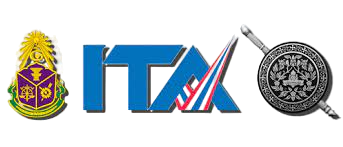 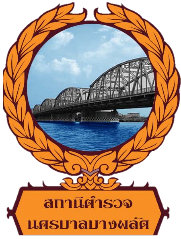 สรุปผลการปฏิบัติประจำเดือน 
กุมภาพันธ์ 2567 
สถานีตำรวจนครบาลบางพลัดผลการปฏิบัติประจำเดือน ของงานป้องกันปราบปรามสน.บางพลัดเดือน กุมภาพันธ์ 2567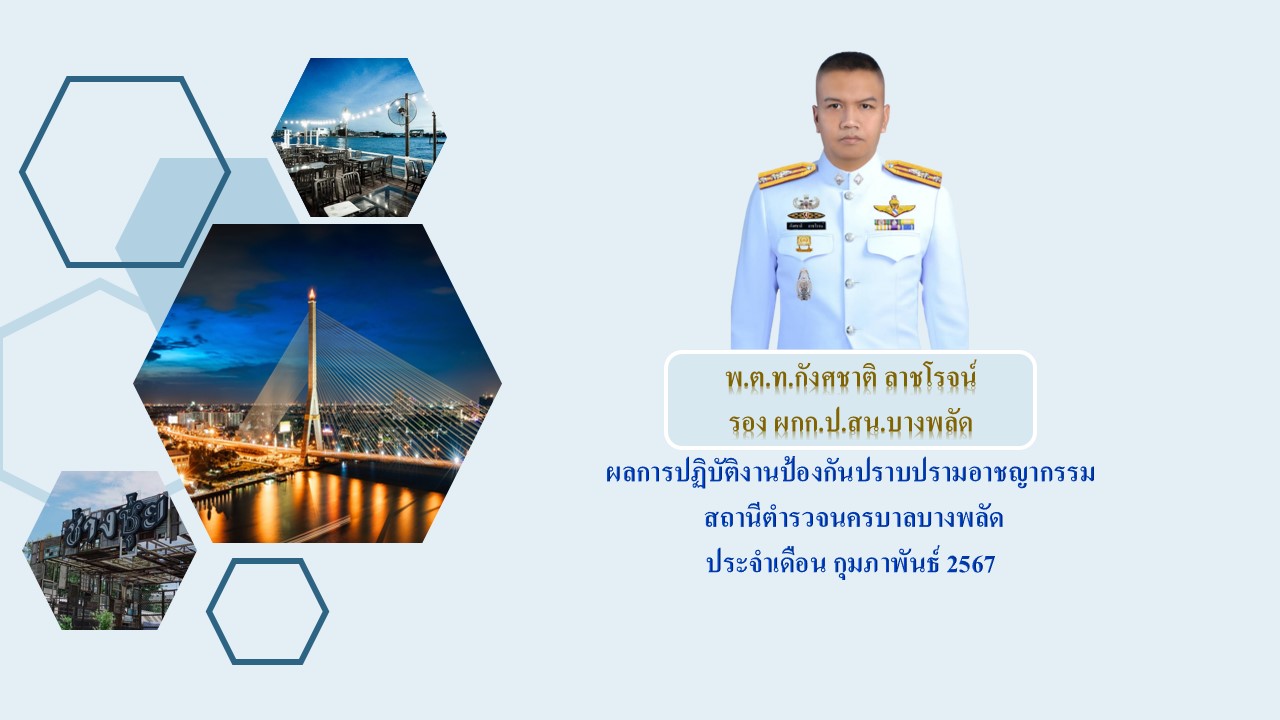 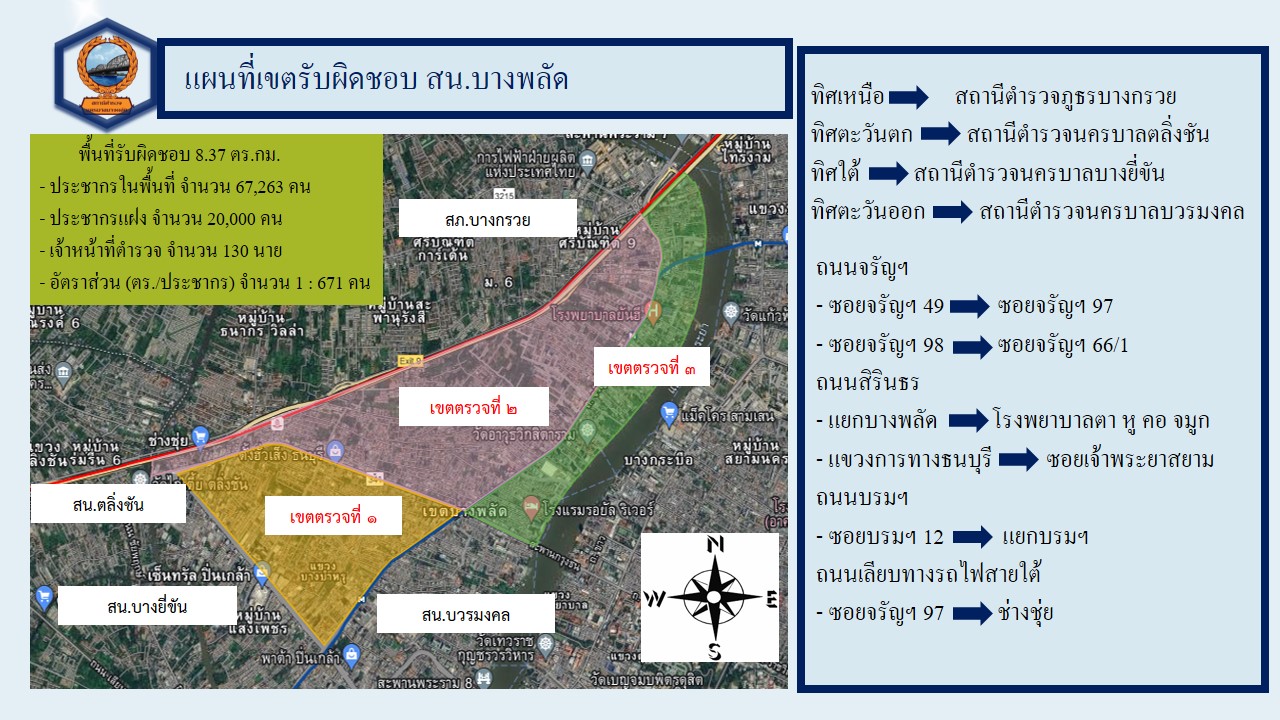 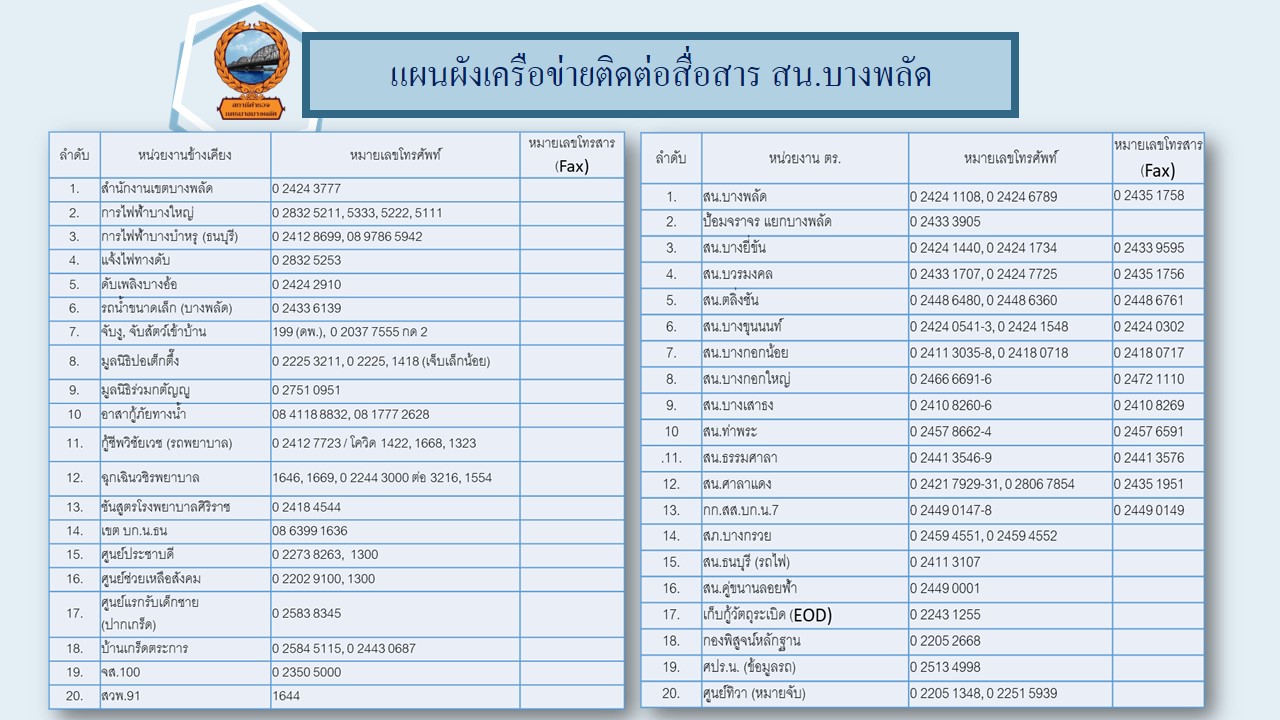 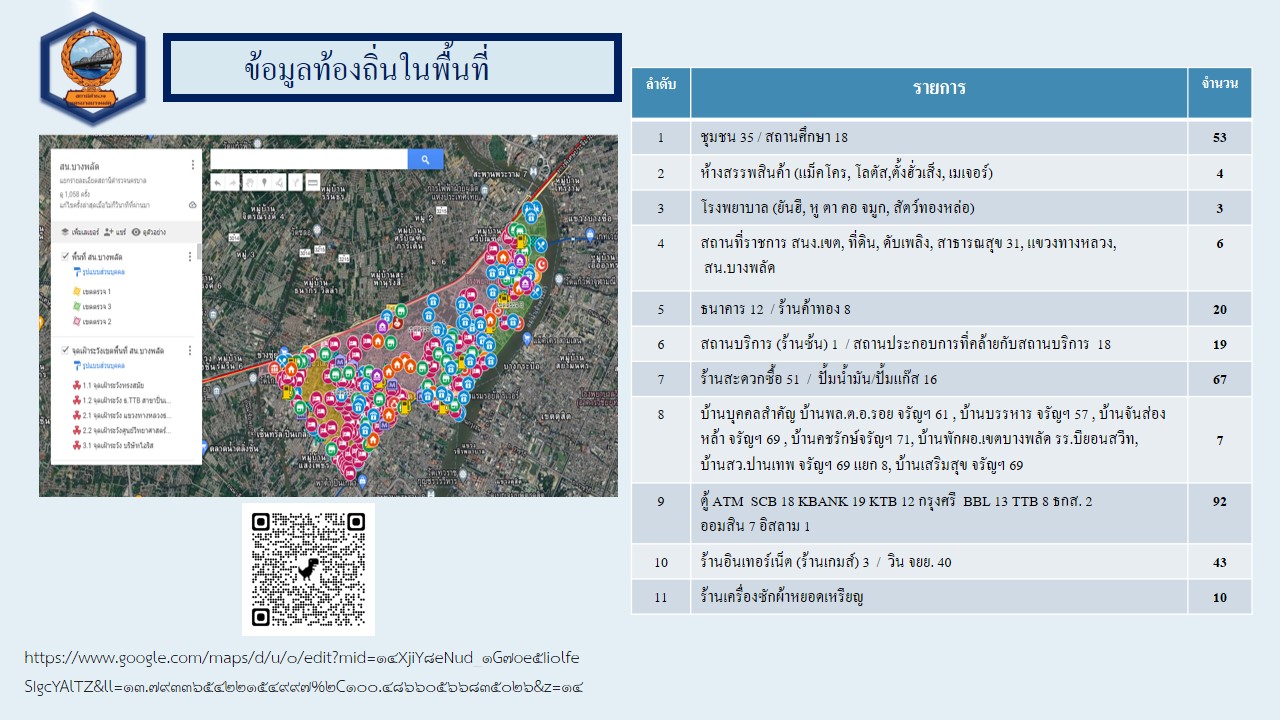 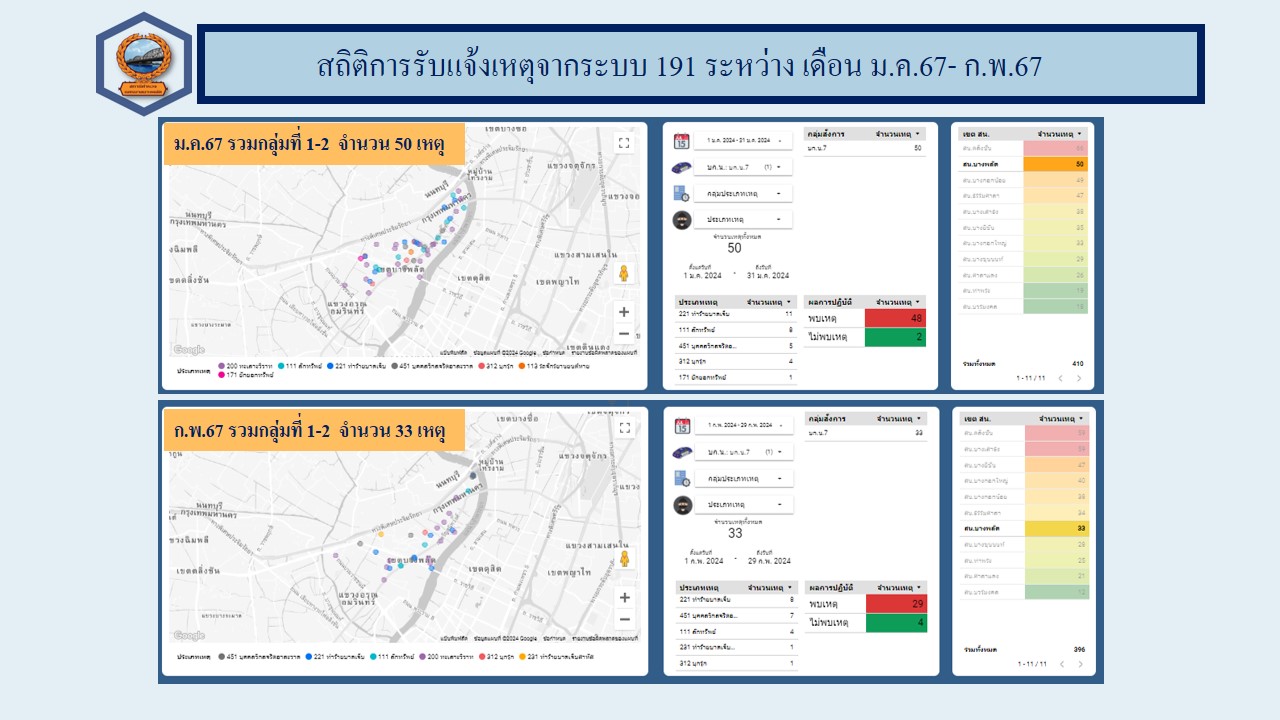 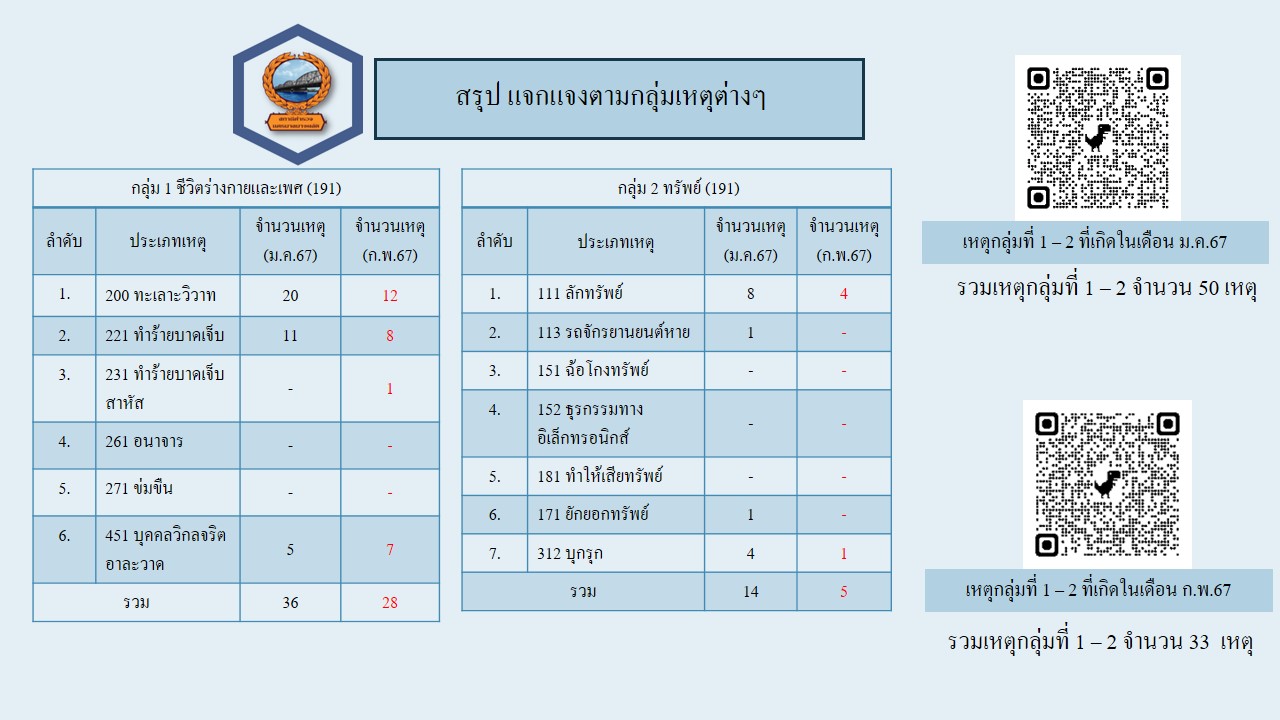 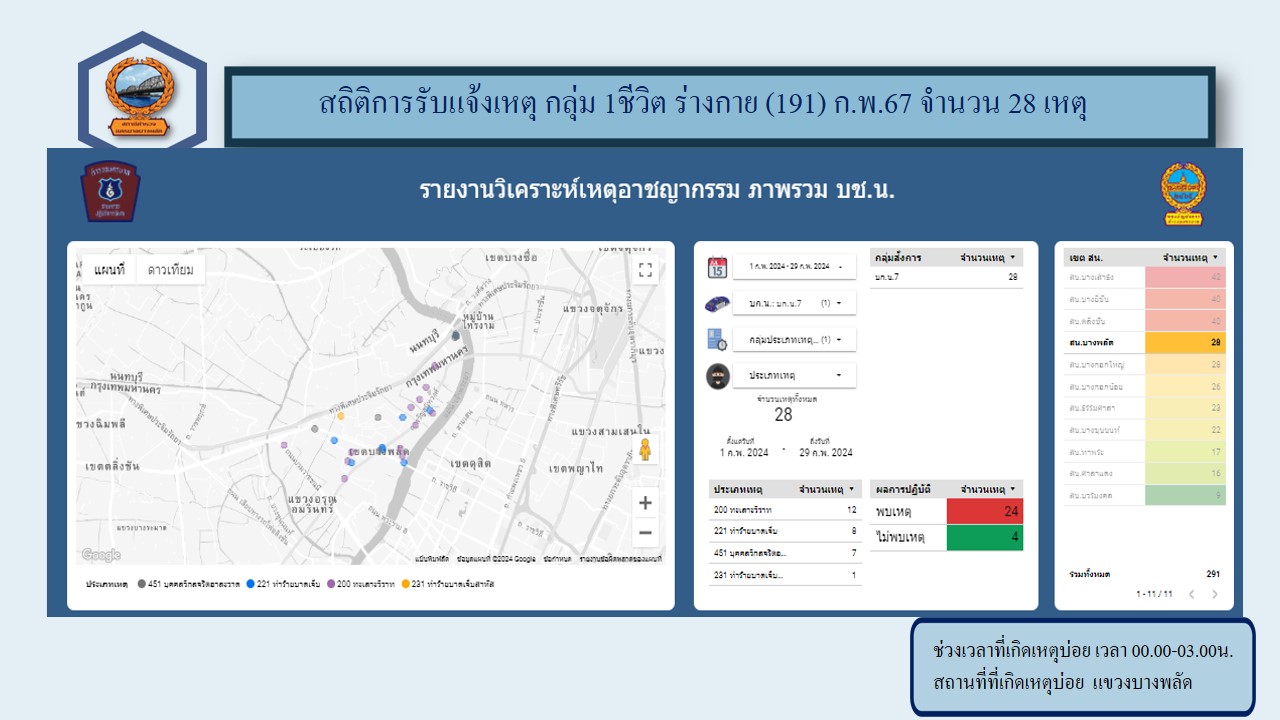 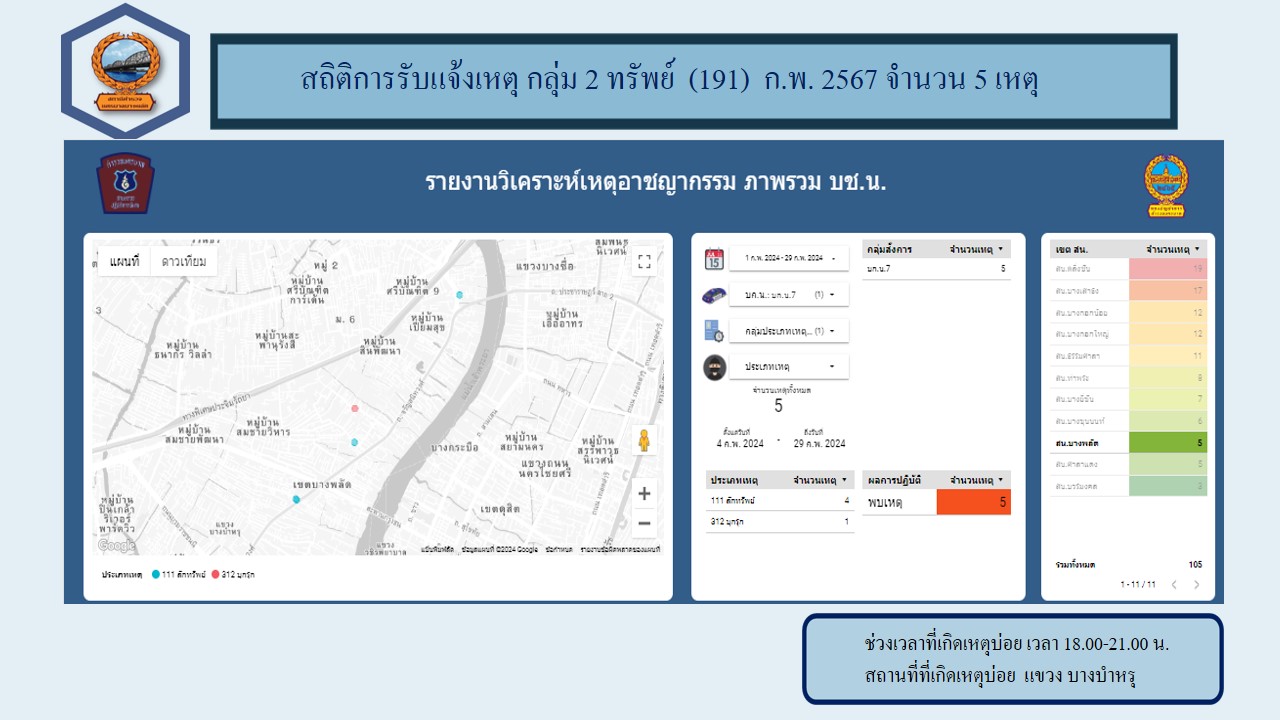 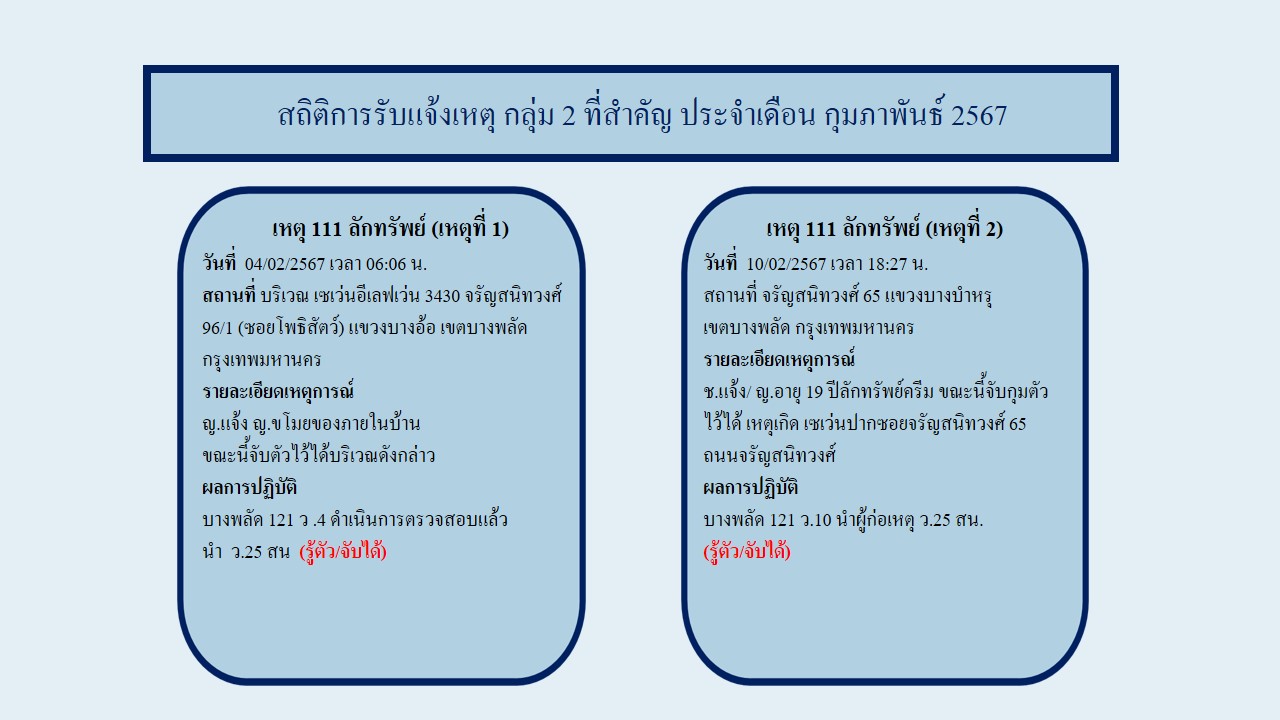 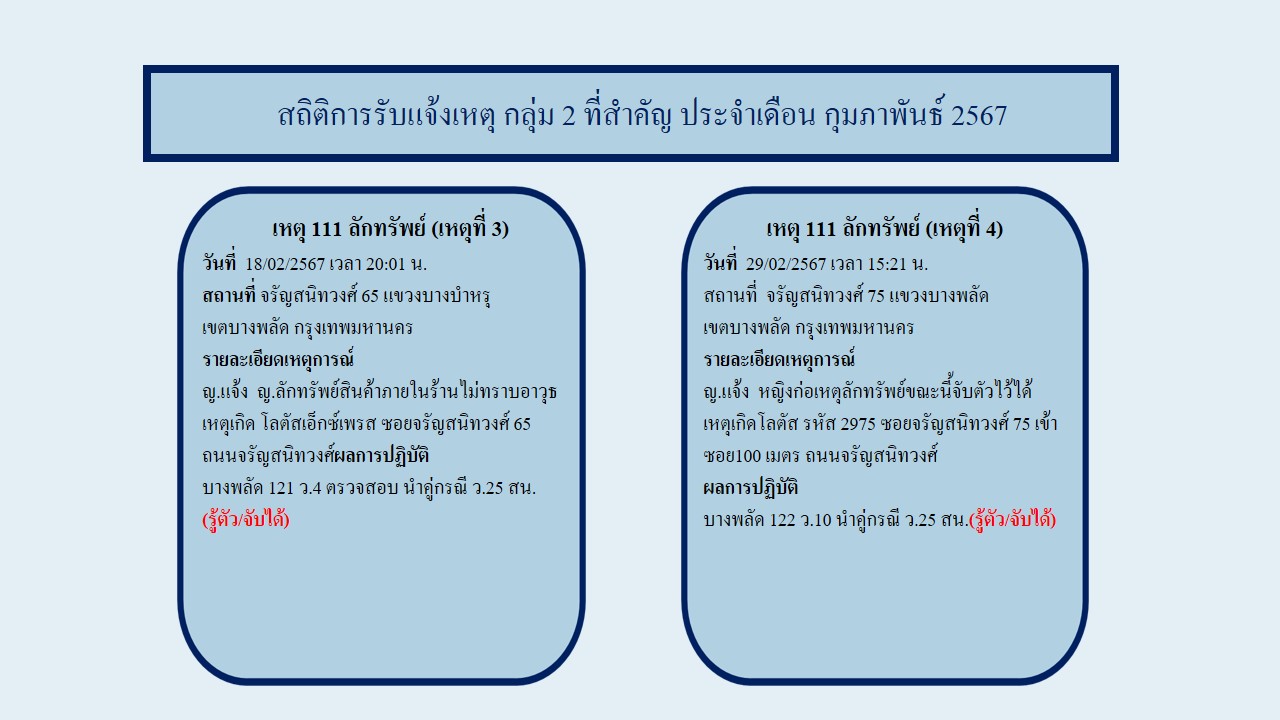 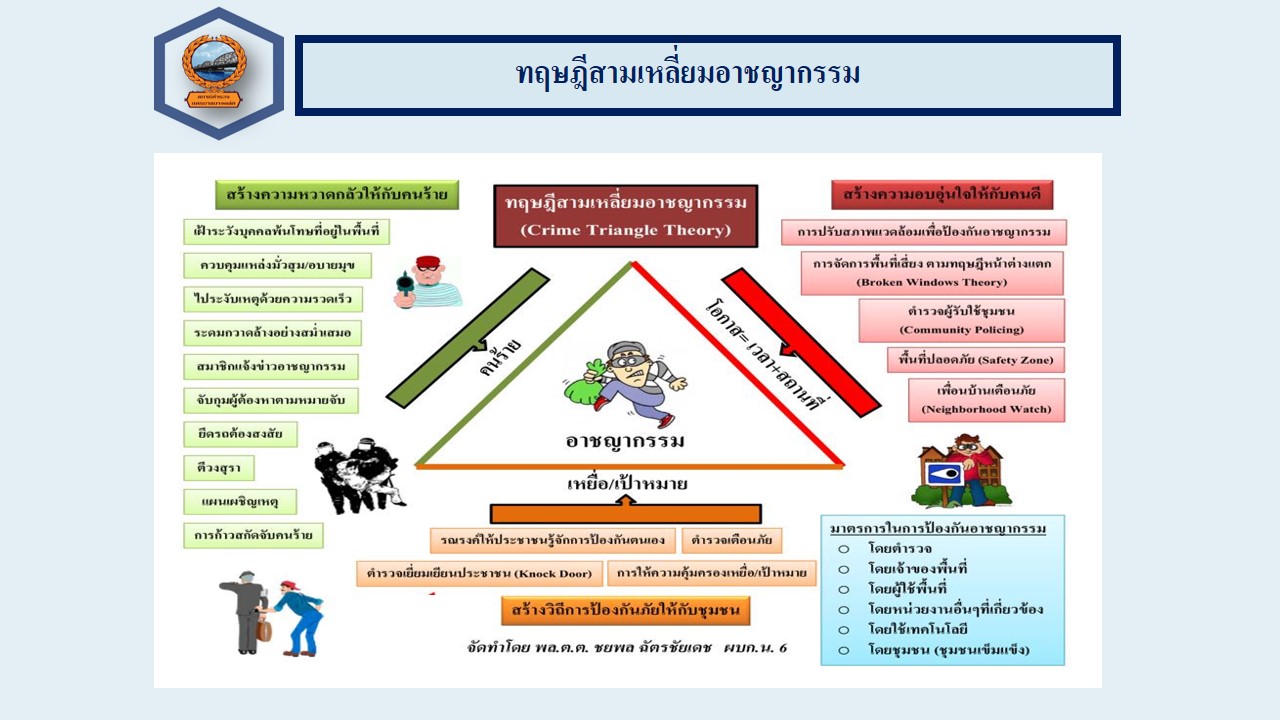 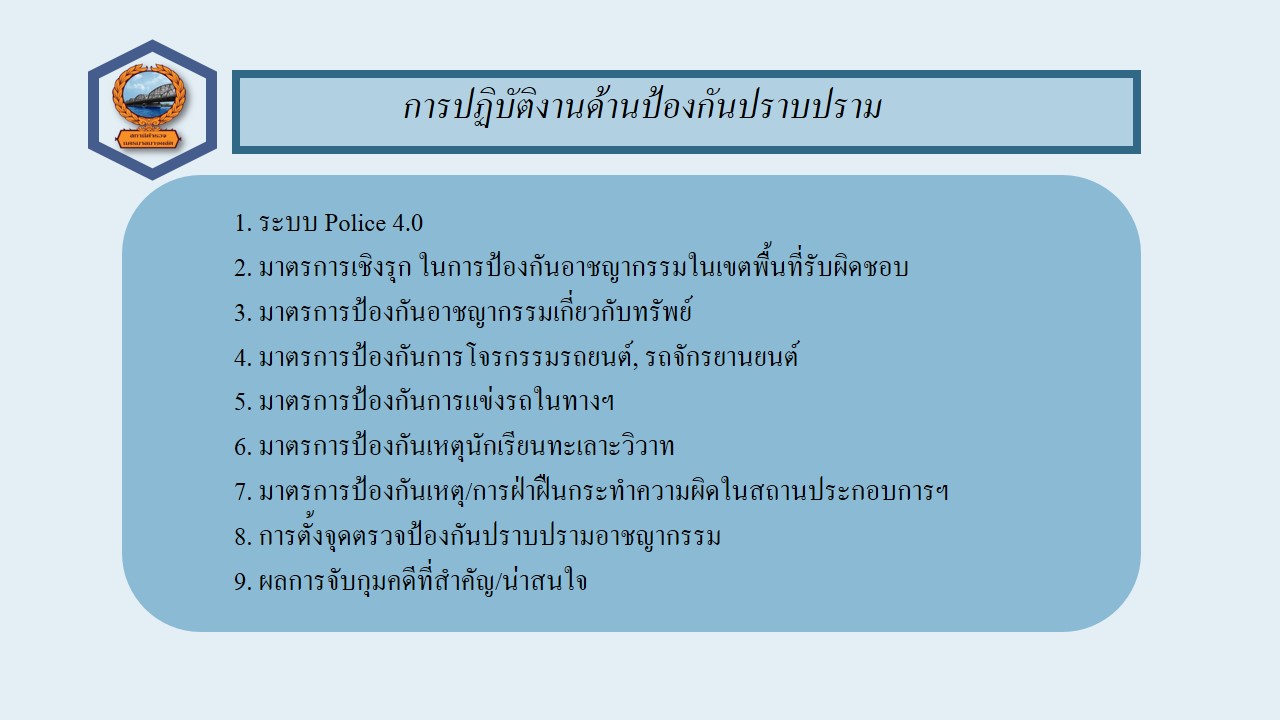 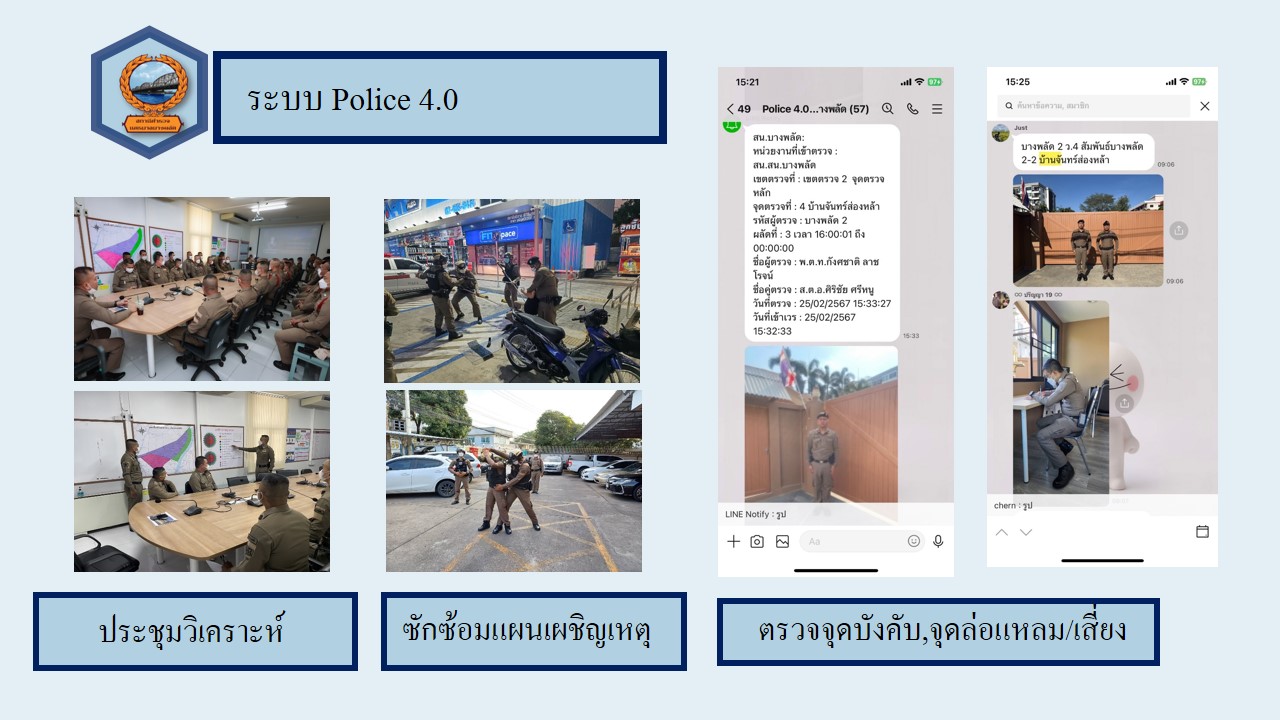 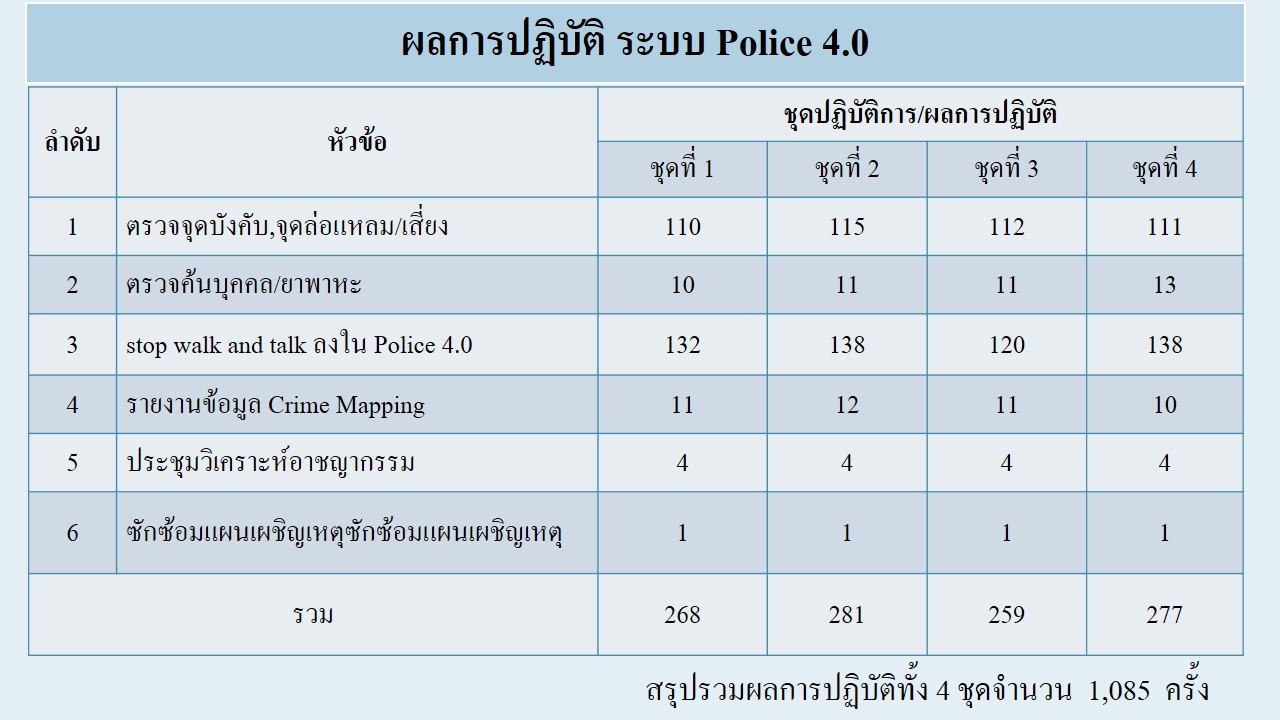 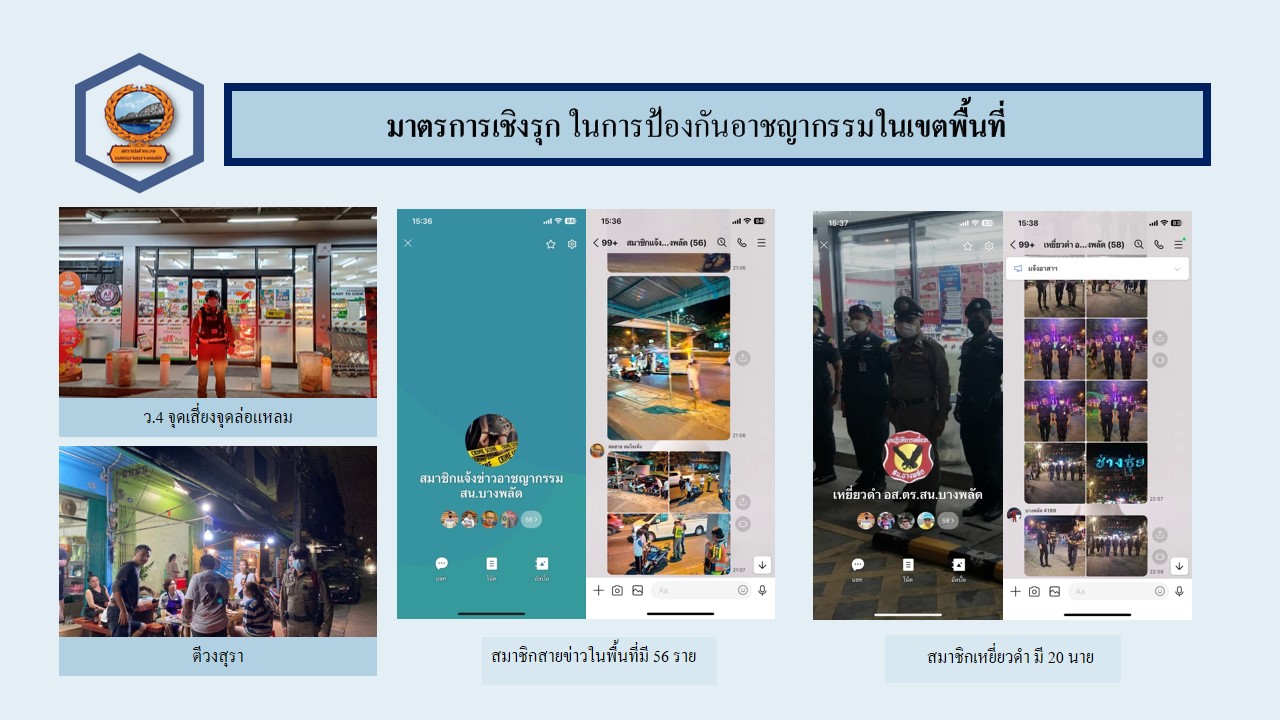 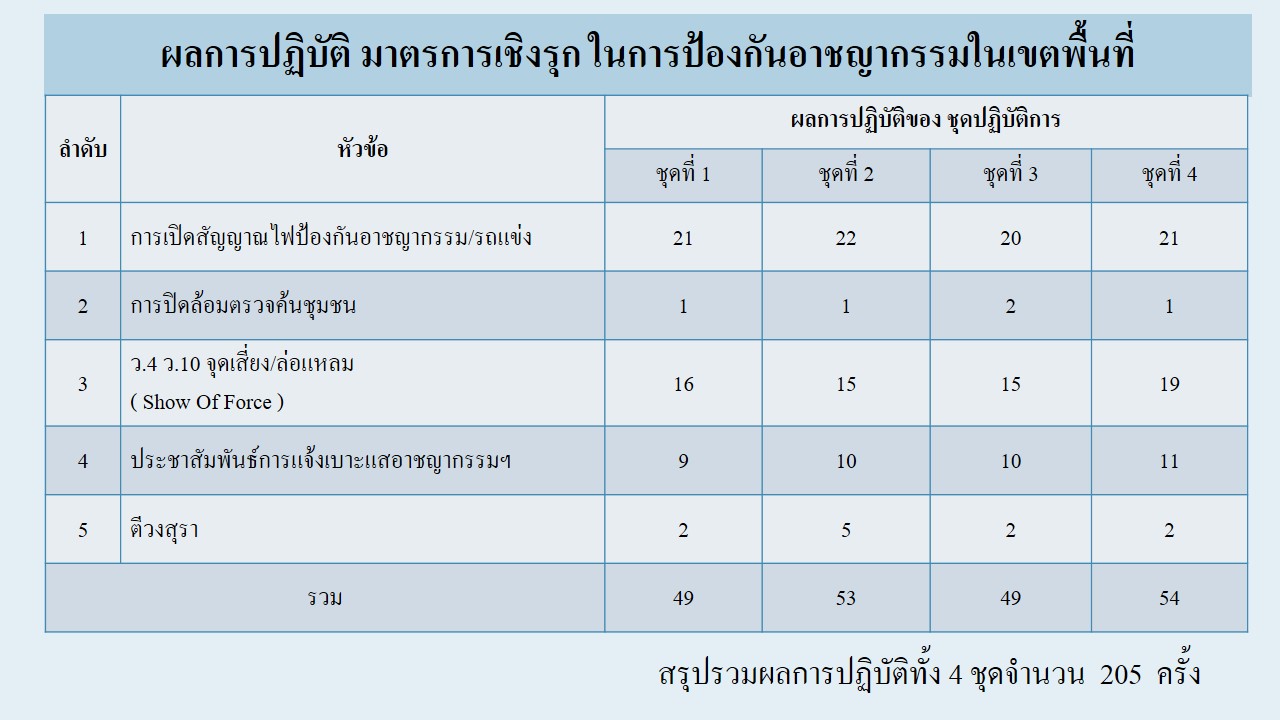 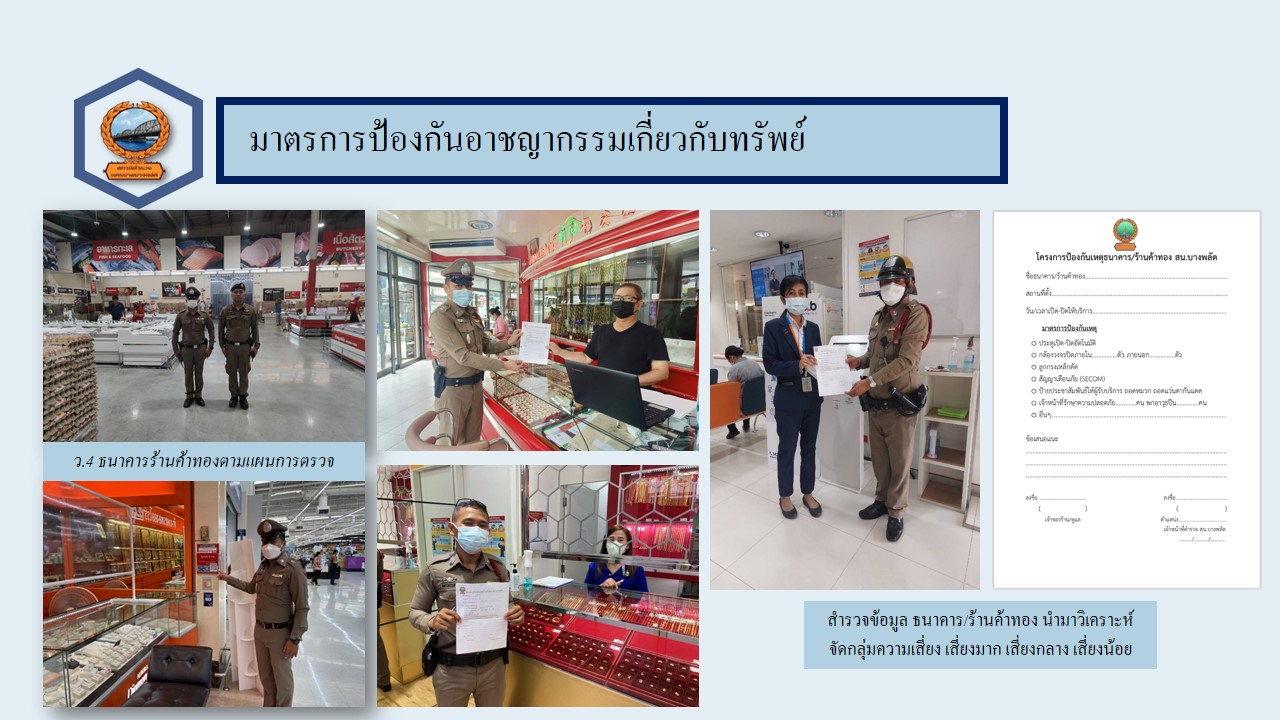 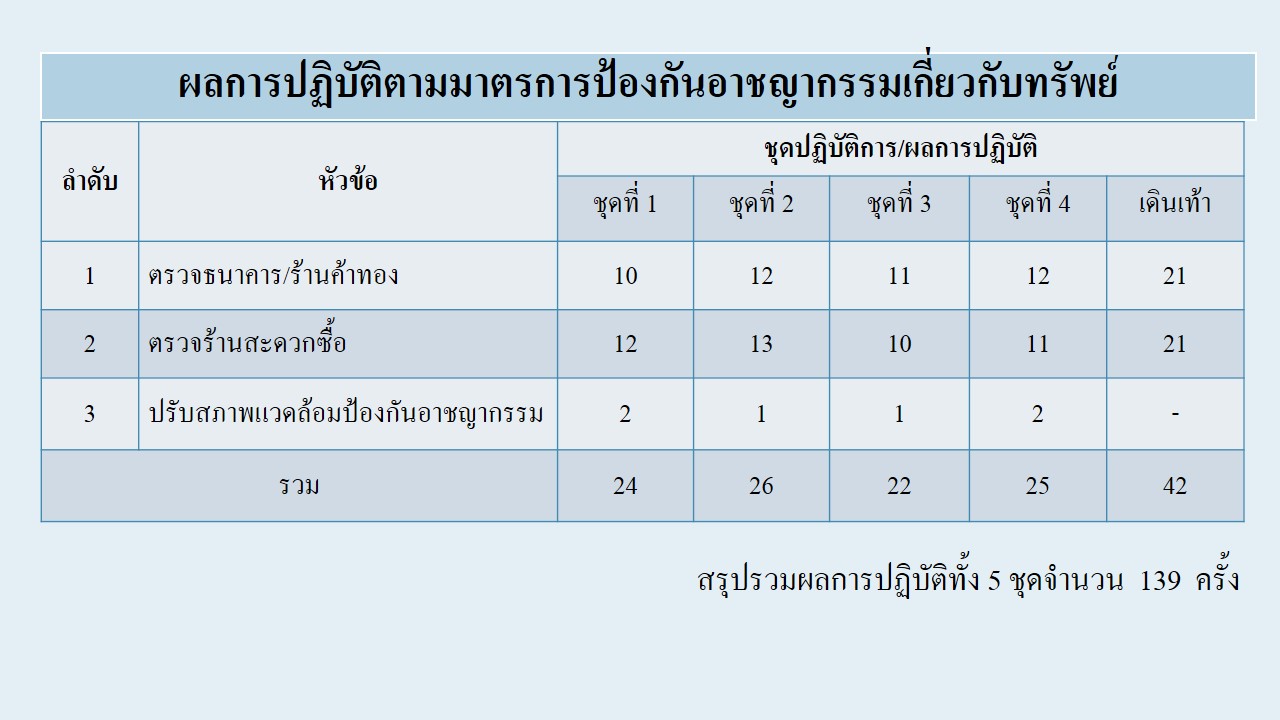 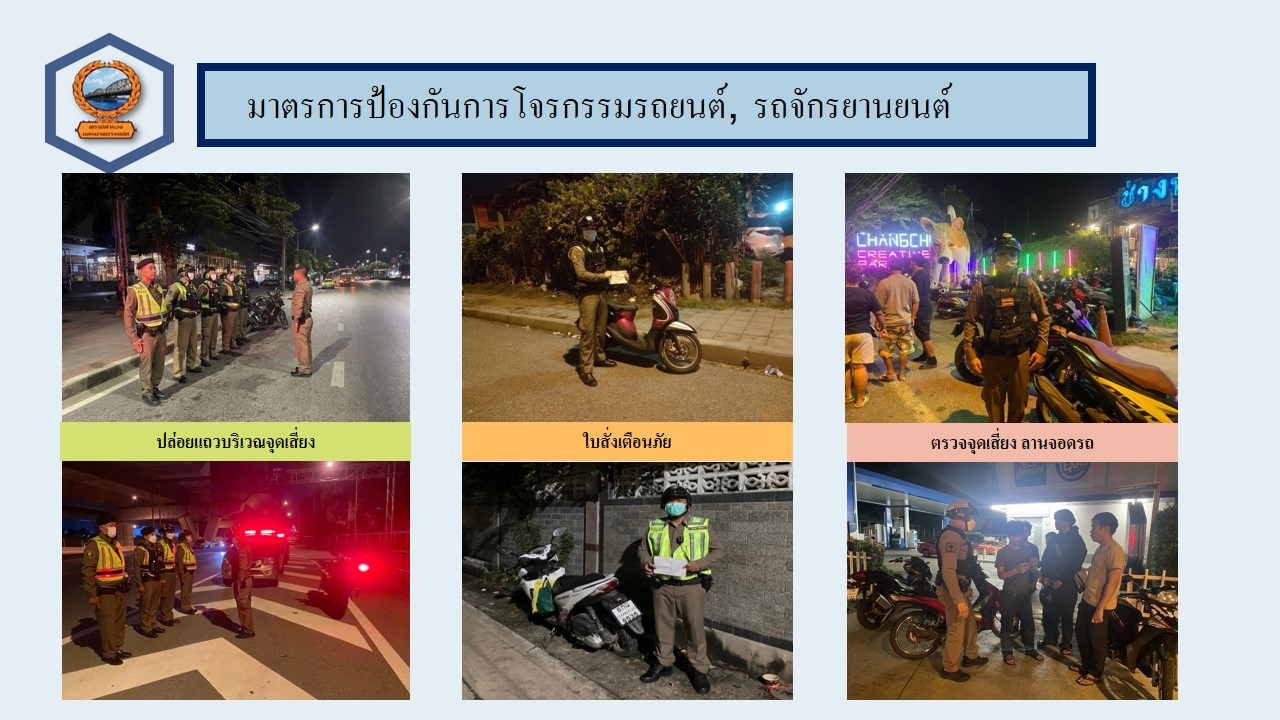 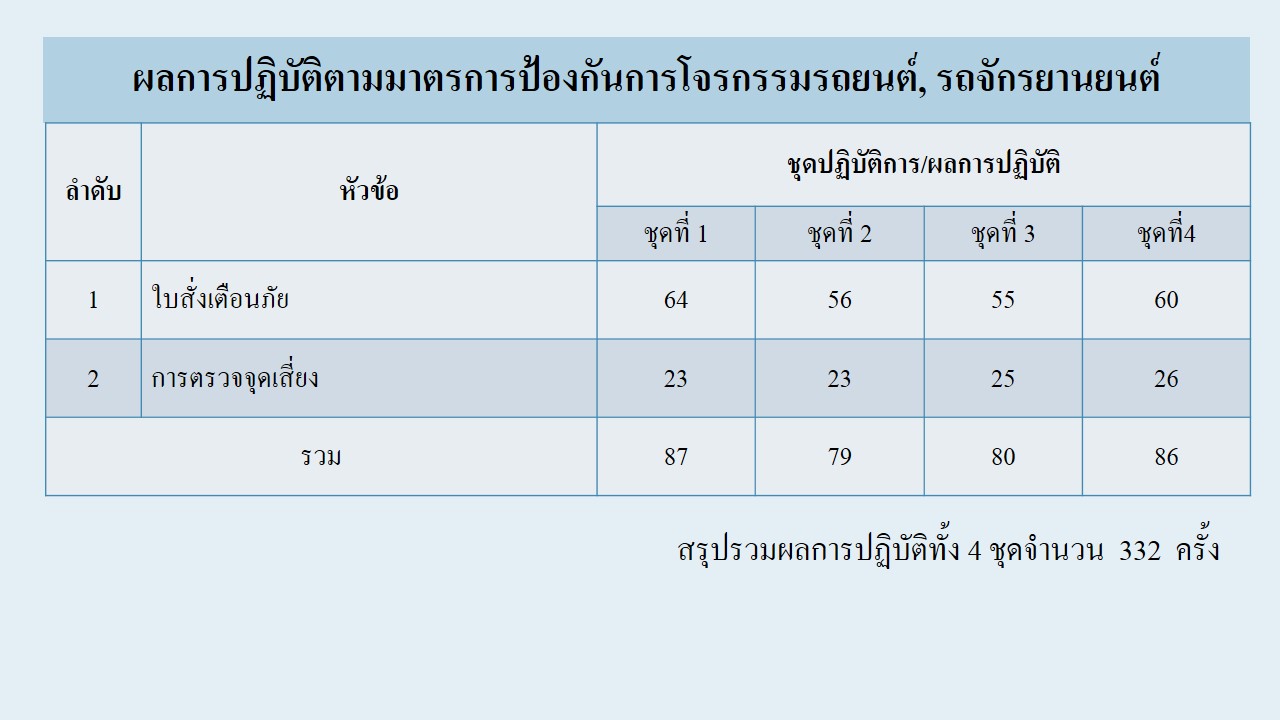 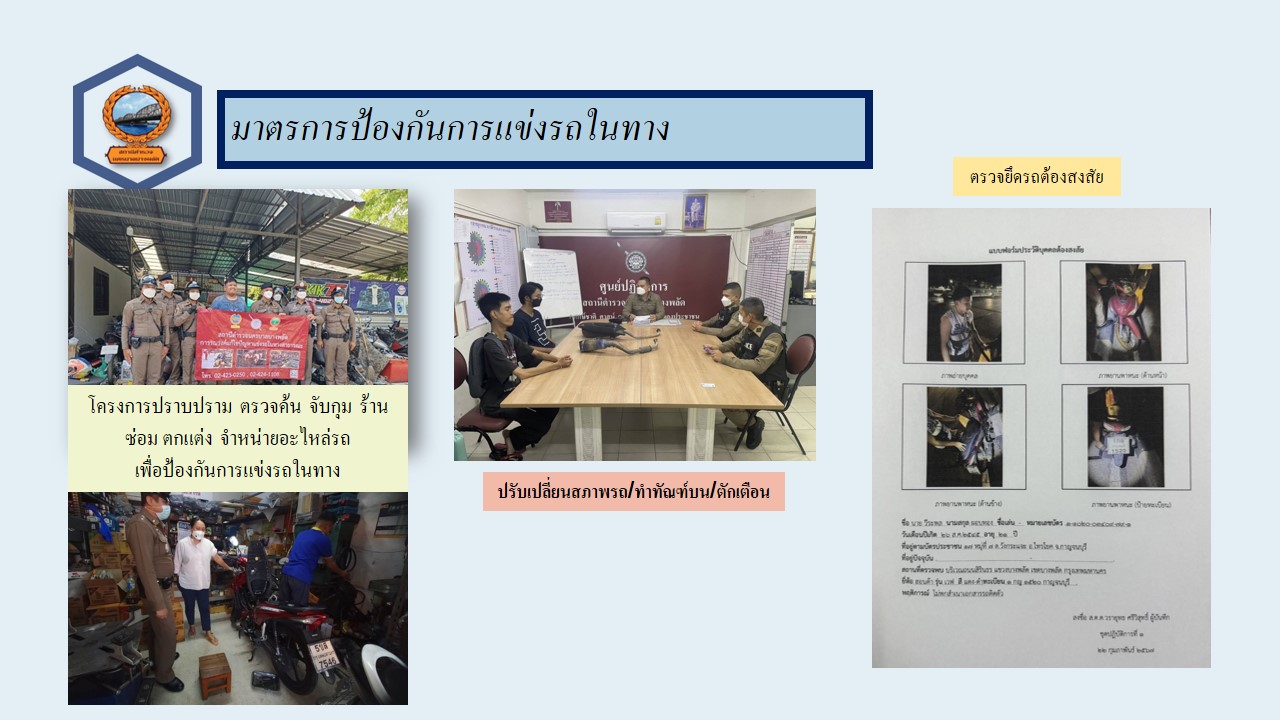 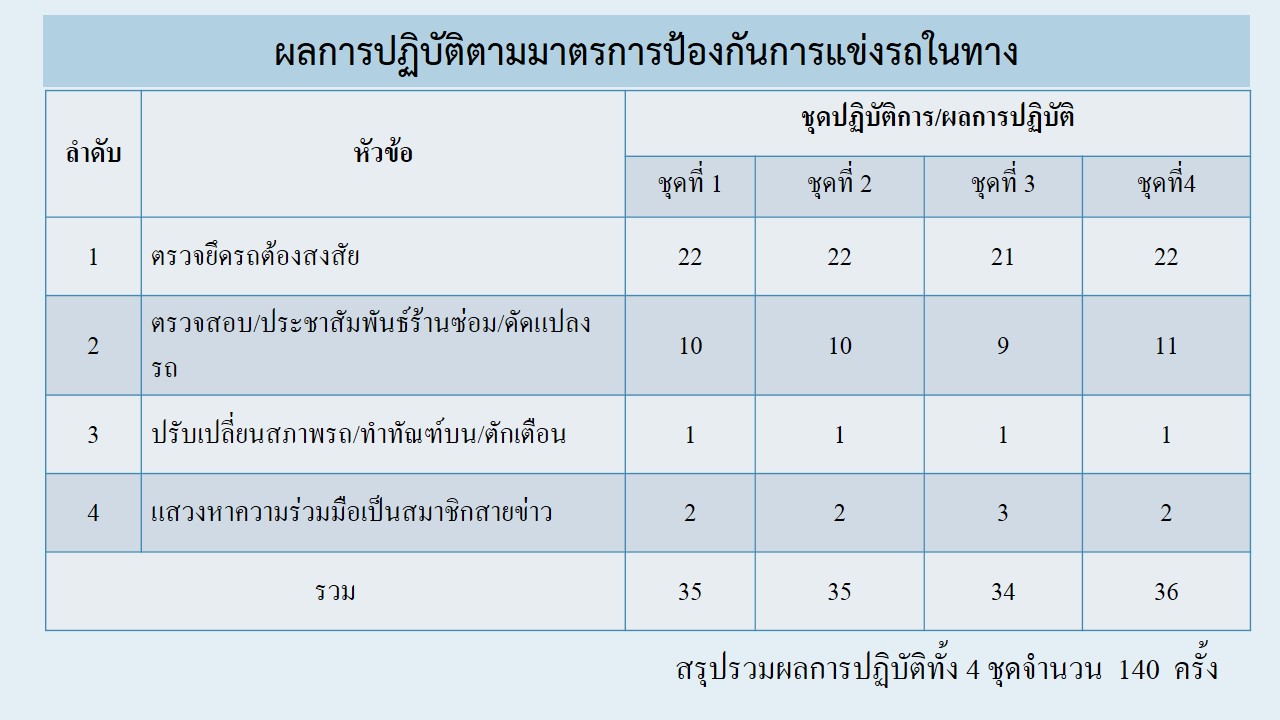 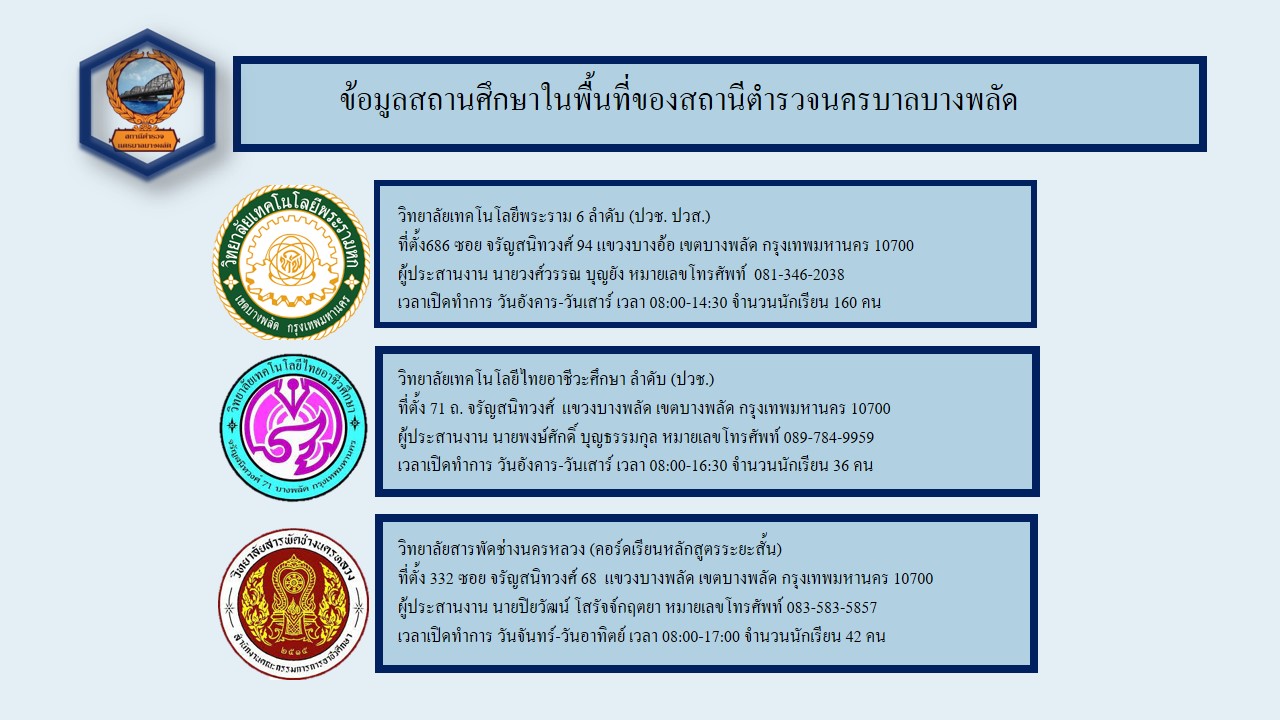 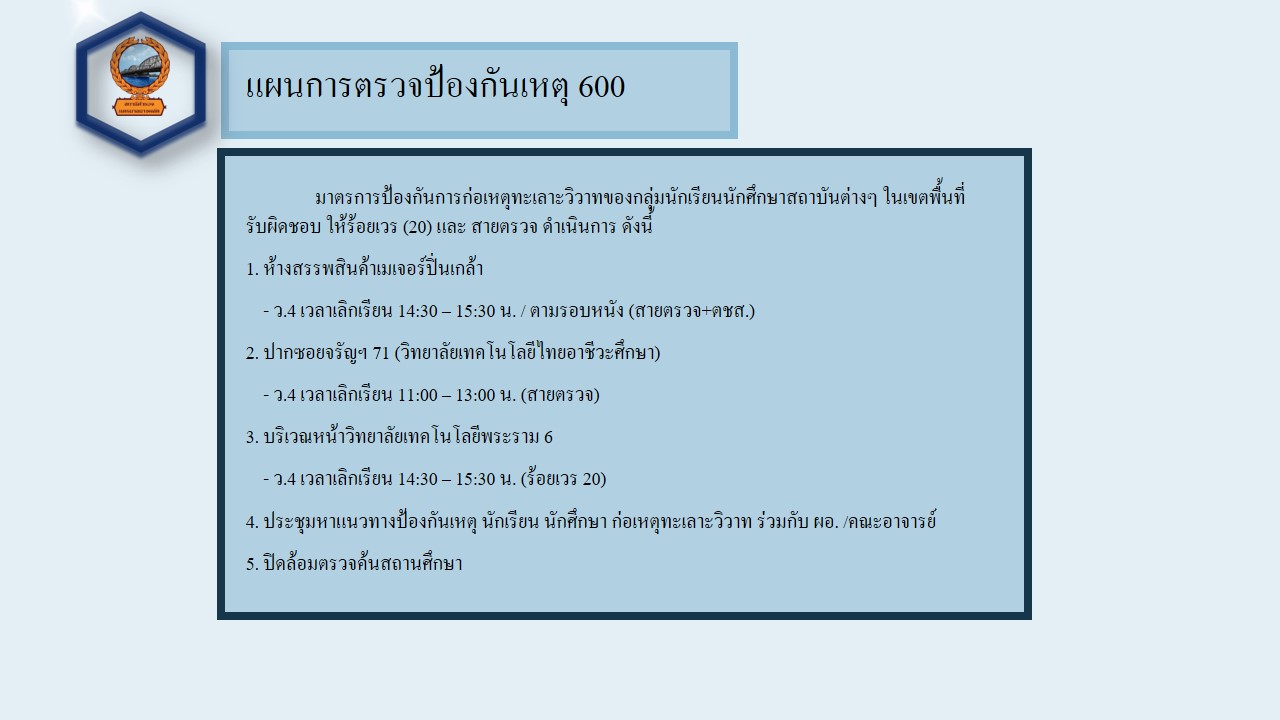 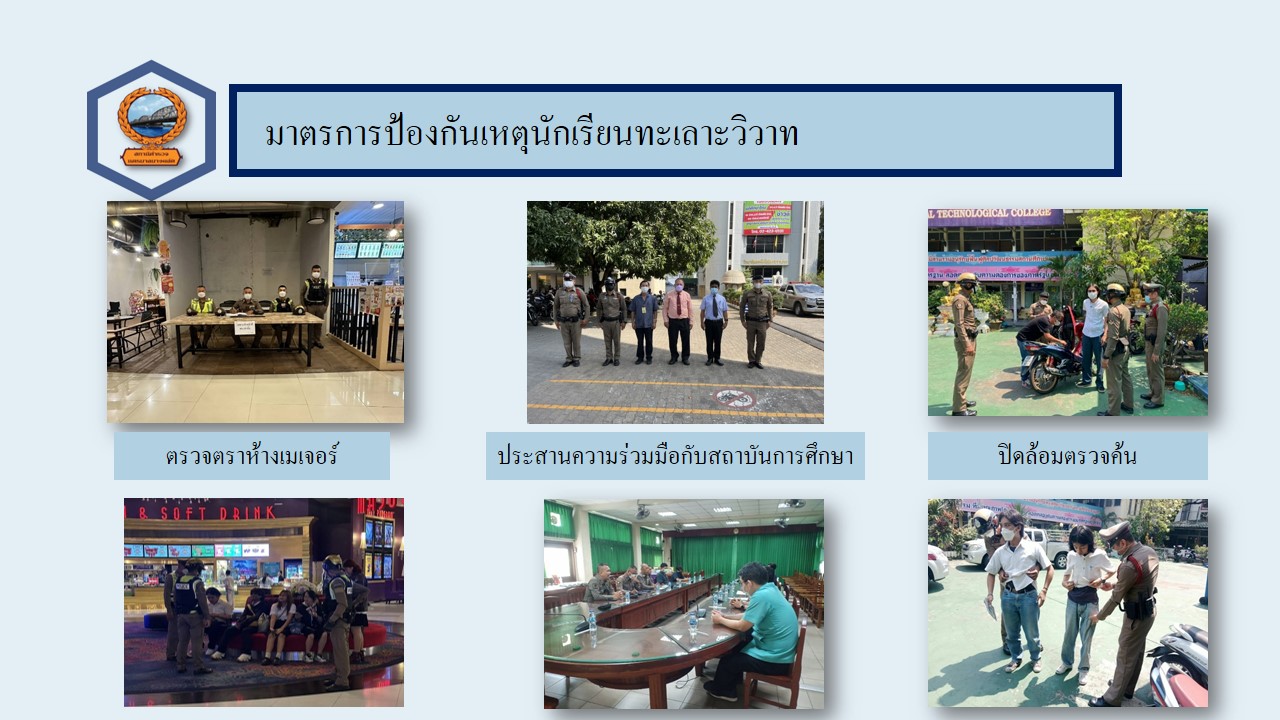 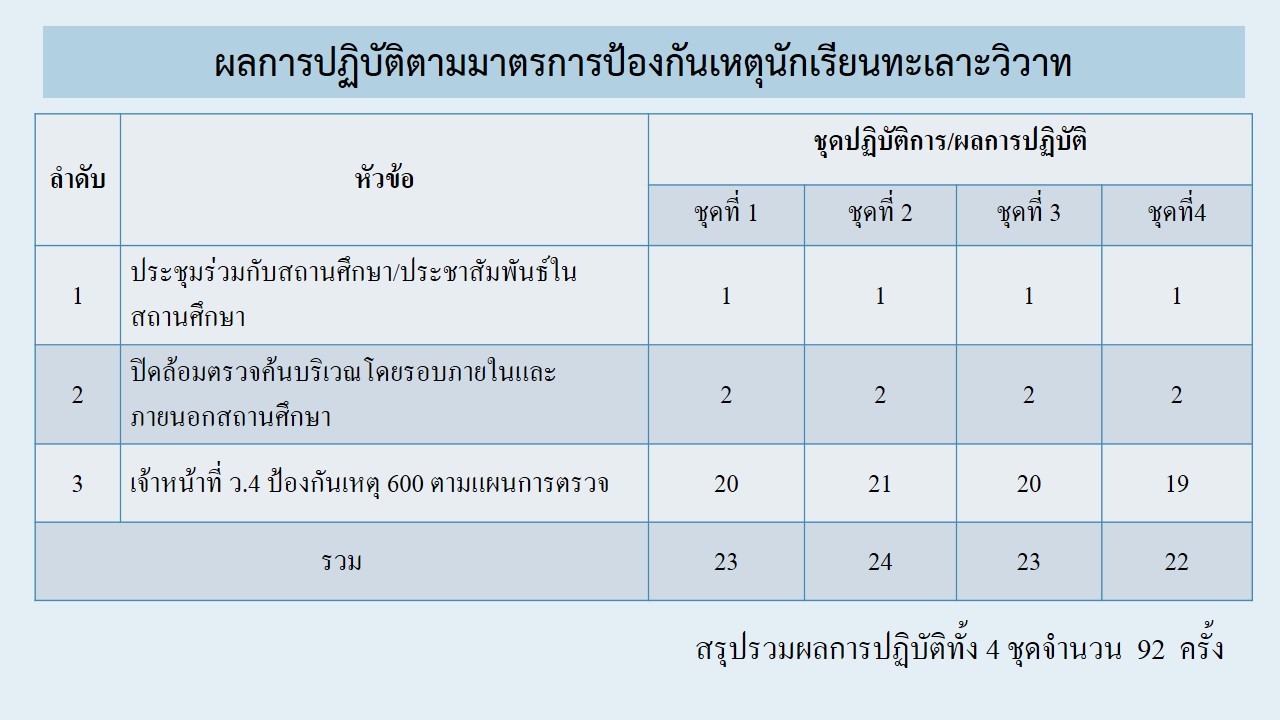 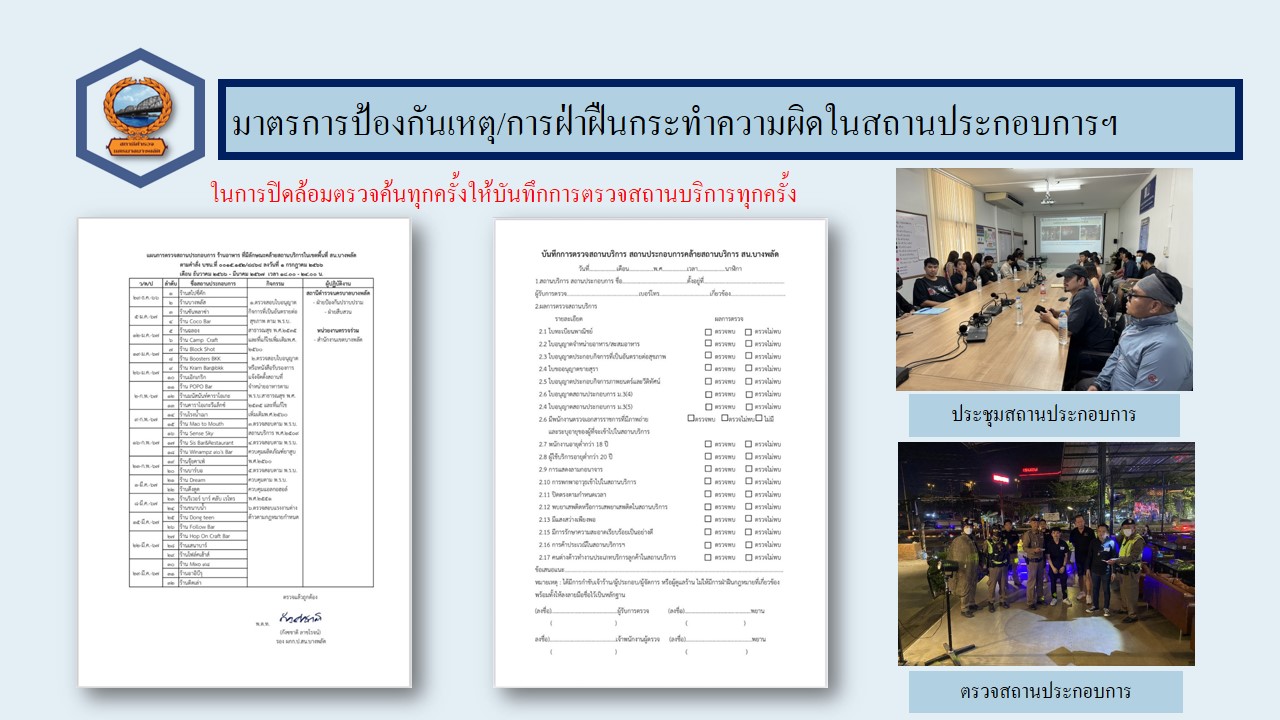 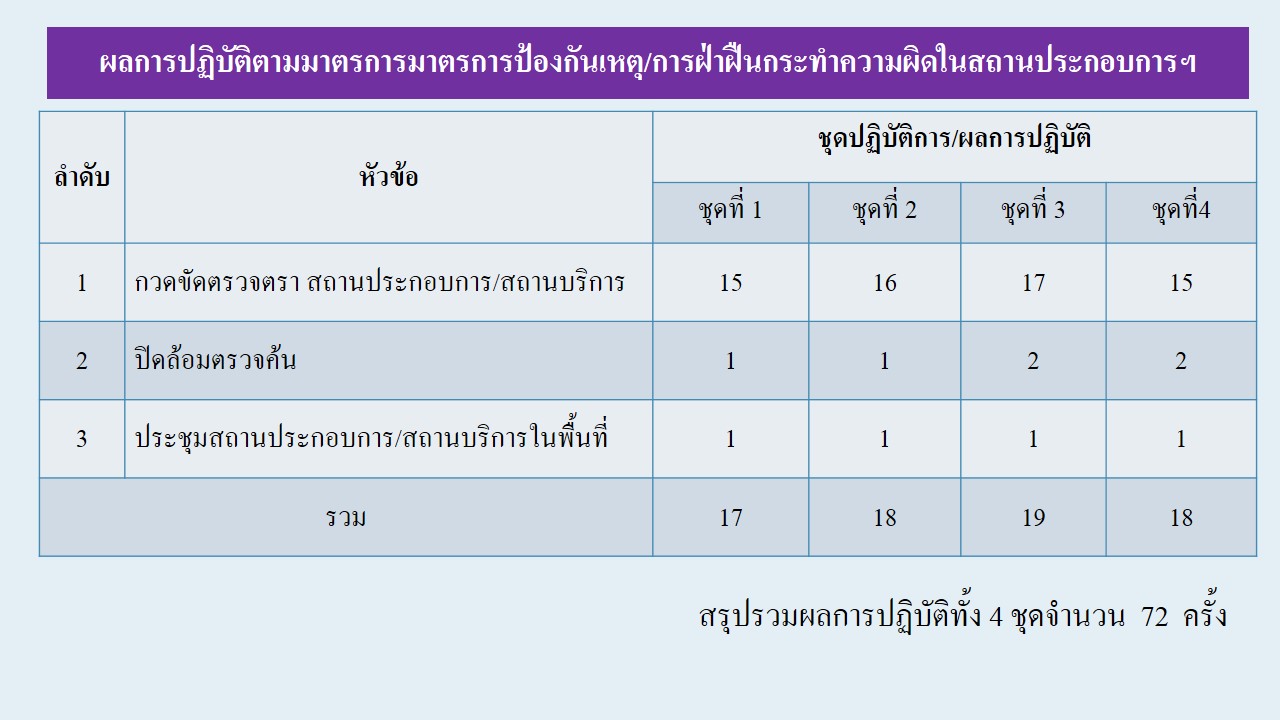 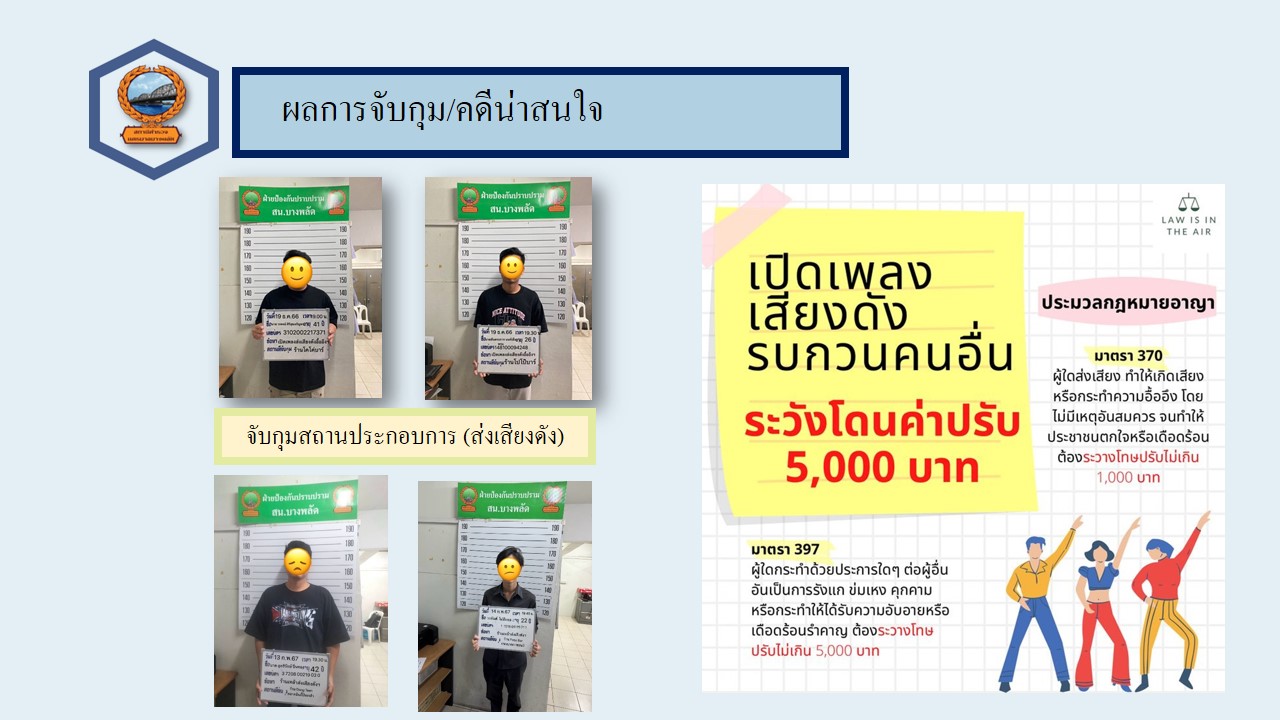 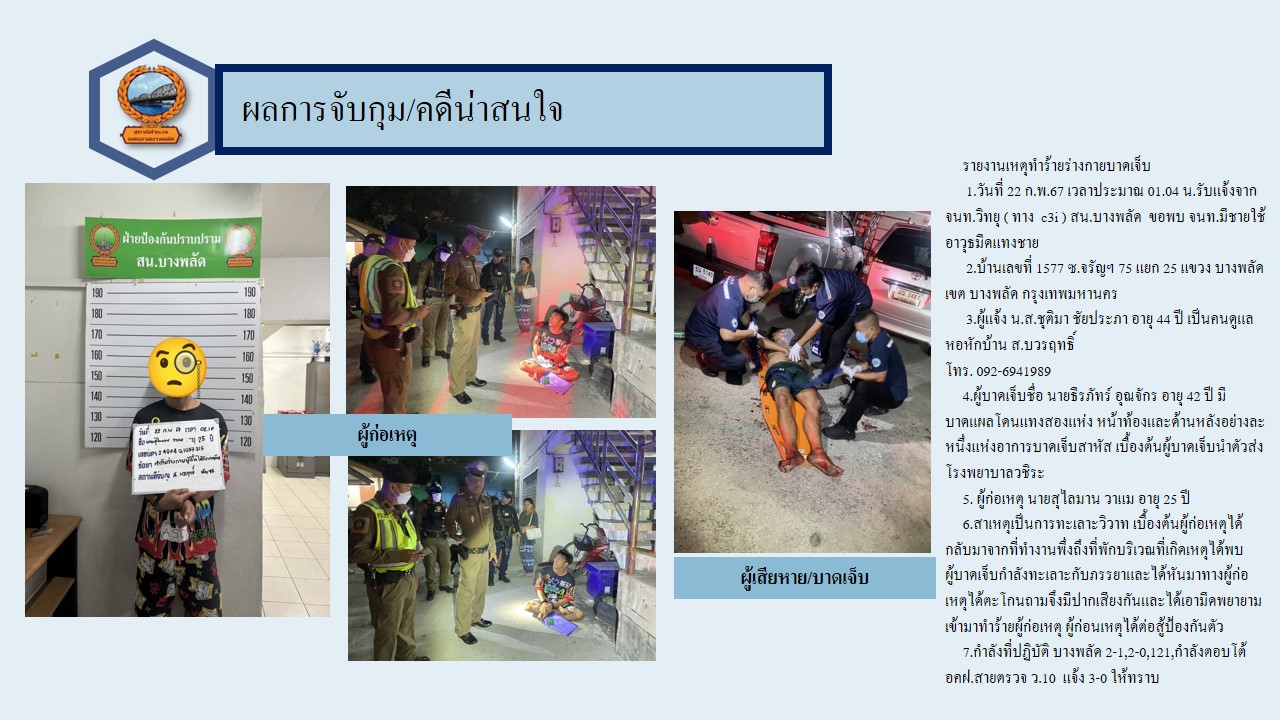 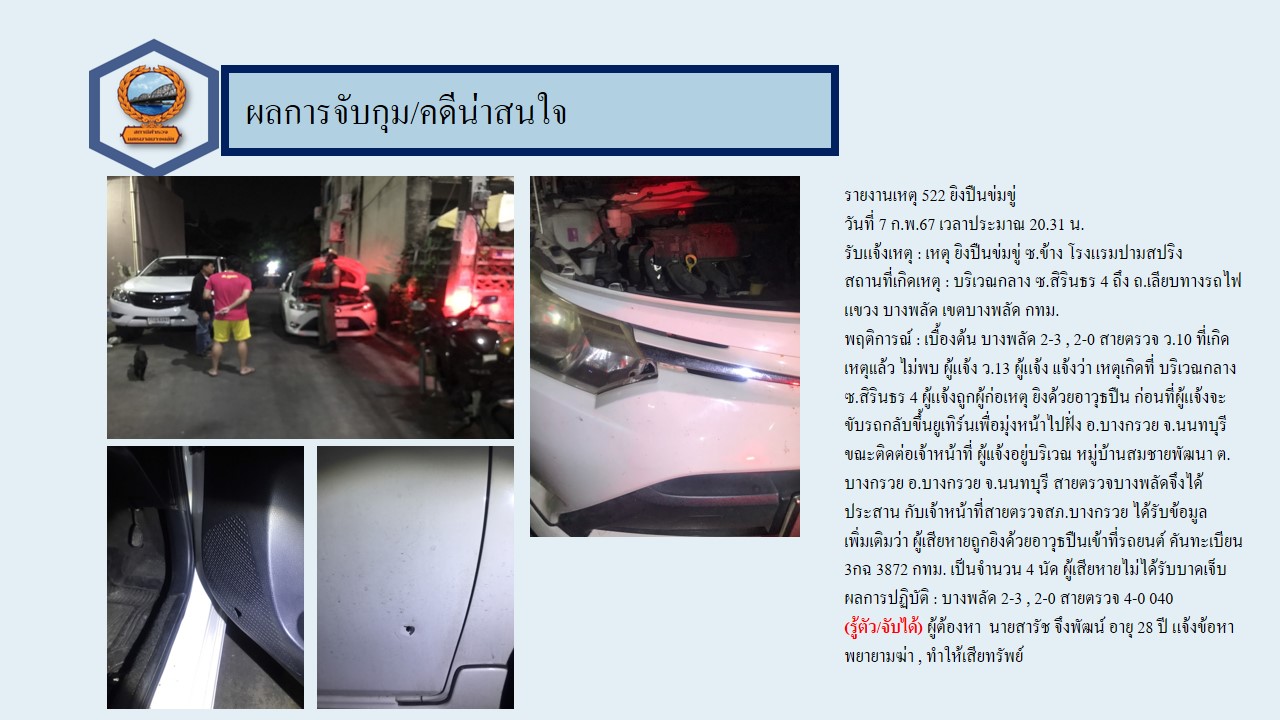 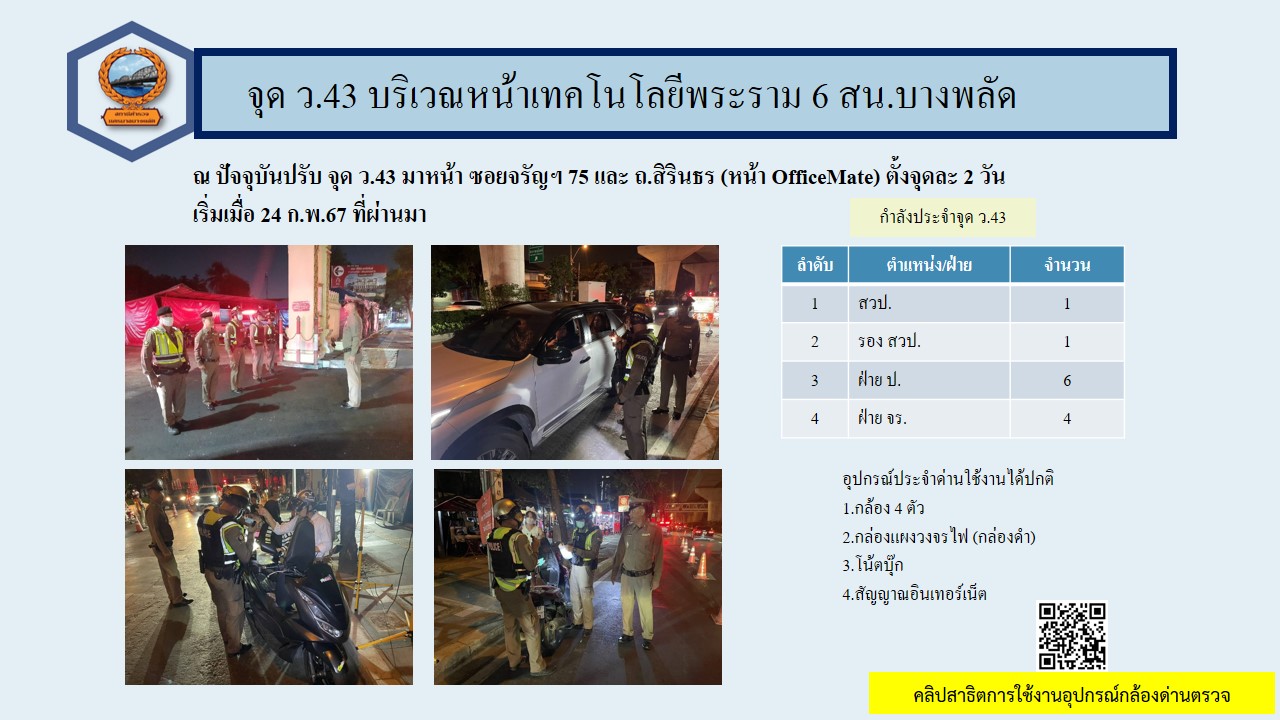 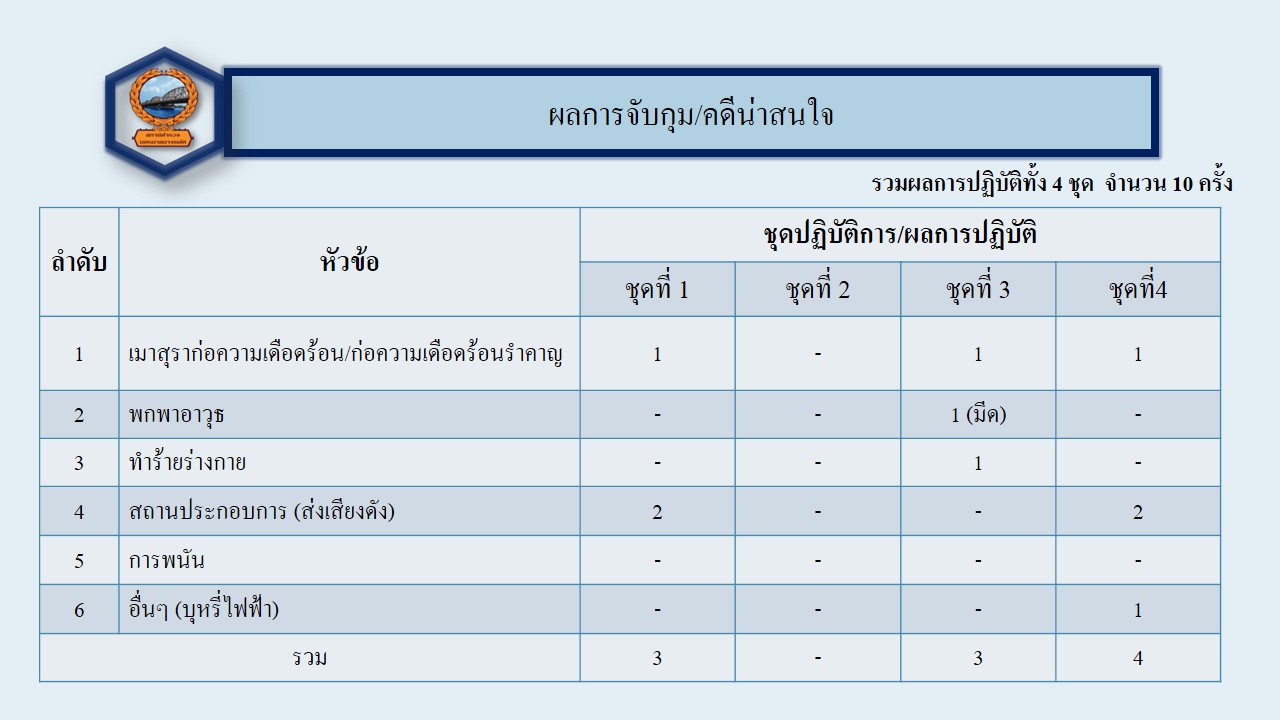 สรุปผลการปฏิบัติงานด้านมวลชนสัมพันธ์สรุปผลการปฏิบัติงานด้านมวลชนสัมพันธ์การพบปะผู้นำศาสนา				4	ครั้ง		การพบปะผู้นำท้องถิ่น				7	ครั้ง		การพบปะกองกำลังภาคประชาชน			6	ครั้ง		การพบปะประชาชน				13	ครั้งการพบปะร้านค้า					12	ครั้ง		การพบปะผู้ประกอบการ				3	ครั้ง		การพบปะบุคลากรทางการศึกษา			3	ครั้ง		กิจกรรมจิตอาสาฯ *				1	ครั้ง		โครงการครู D.A.R.E.				3	ครั้ง		ช่วยเหลือประชาชน				7	ครั้งรวม						59	ครั้งภาคผนวกผลการปฏิบัติ๑. ชื่อผู้ปฏิบัติ พ.ต.ท.วรเดช เส็นฤทธิ์ สวป.สน.บางพลัด2. หน่วยงานรับผิดชอบ งานป้องกันปราบปราม สน.บางพลัด	๒. ชื่อกิจกรรม ตั้งจุด ว.43๓. สถานที่  หน้าวิทยาลัยเทคโนโลยีพระราม 6 แขวงบางอ้อ เขตบางพลัด กรุงเทพมหานคร๔. เวลาดำเนินการ 22.01 – 24.00 น.๕. รายละเอียดของการปฏิบัติในแต่ละกิจกรรม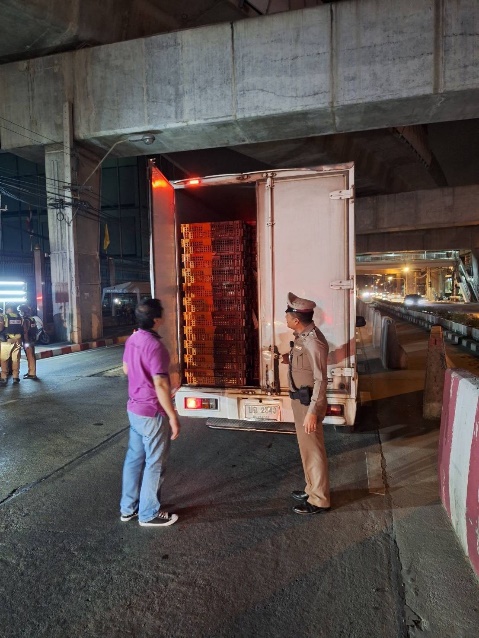 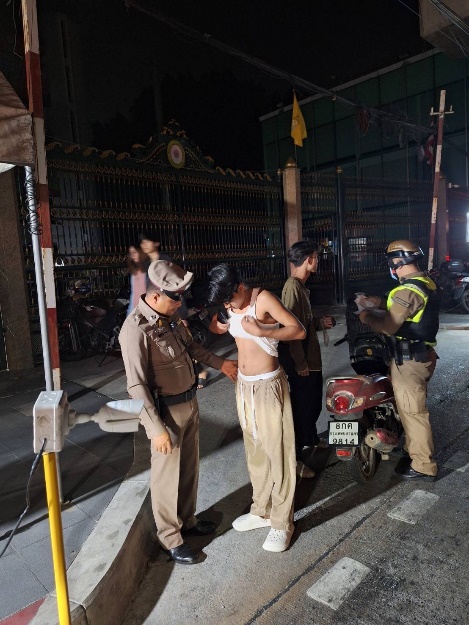 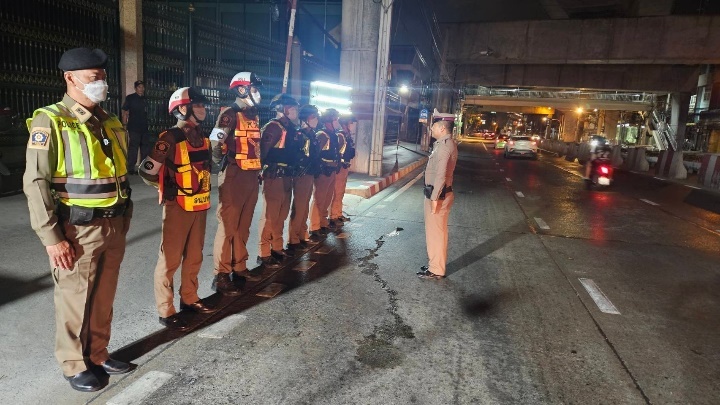 เมื่อ 7 กุมภาพันธ์ 2567 เวลา 22.01 น.  พ.ต.ท.วรเดช เส็นฤทธิ์ สวป.สน.บางพลัด พร้อมด้วยเจ้าหน้าที่ตำรวจ สน.บางพลัด ตั้งจุดว.43 ป้องกันปราบปรามอาชญากรรมตั้งแต่เวลา 22.01 - 24.00 น. 
สน.บางพลัด ได้กำหนดจุด ว.43 ที่บริเวณหน้าวิทยาลัยเทคโนโลยีพระราม 6 แขวงบางอ้อ เขตบางพลัด กรุงเทพมหานคร ผลการปฏิบัติไม่พบการกระทำผิดและพบสิ่งผิดกฎหมายแต่อย่างใดผลการปฏิบัติ๑. ชื่อผู้ปฏิบัติ ร.ต.อ.กมล ลาภขจร รอง สวป.สน.บางพลัด2. หน่วยงานรับผิดชอบ งานป้องกันปราบปราม สน.บางพลัด3. ชื่อกิจกรรม ช่วยเหลือประชาชน4. สถานที่  ซอยจรัญสนิทวงศ์ 79 แขวงบางพลัด เขตบางพลัด กรุงเทพมหานคร5. เวลาดำเนินการ 11.00 น6. รายละเอียดของการปฏิบัติในแต่ละกิจกรรม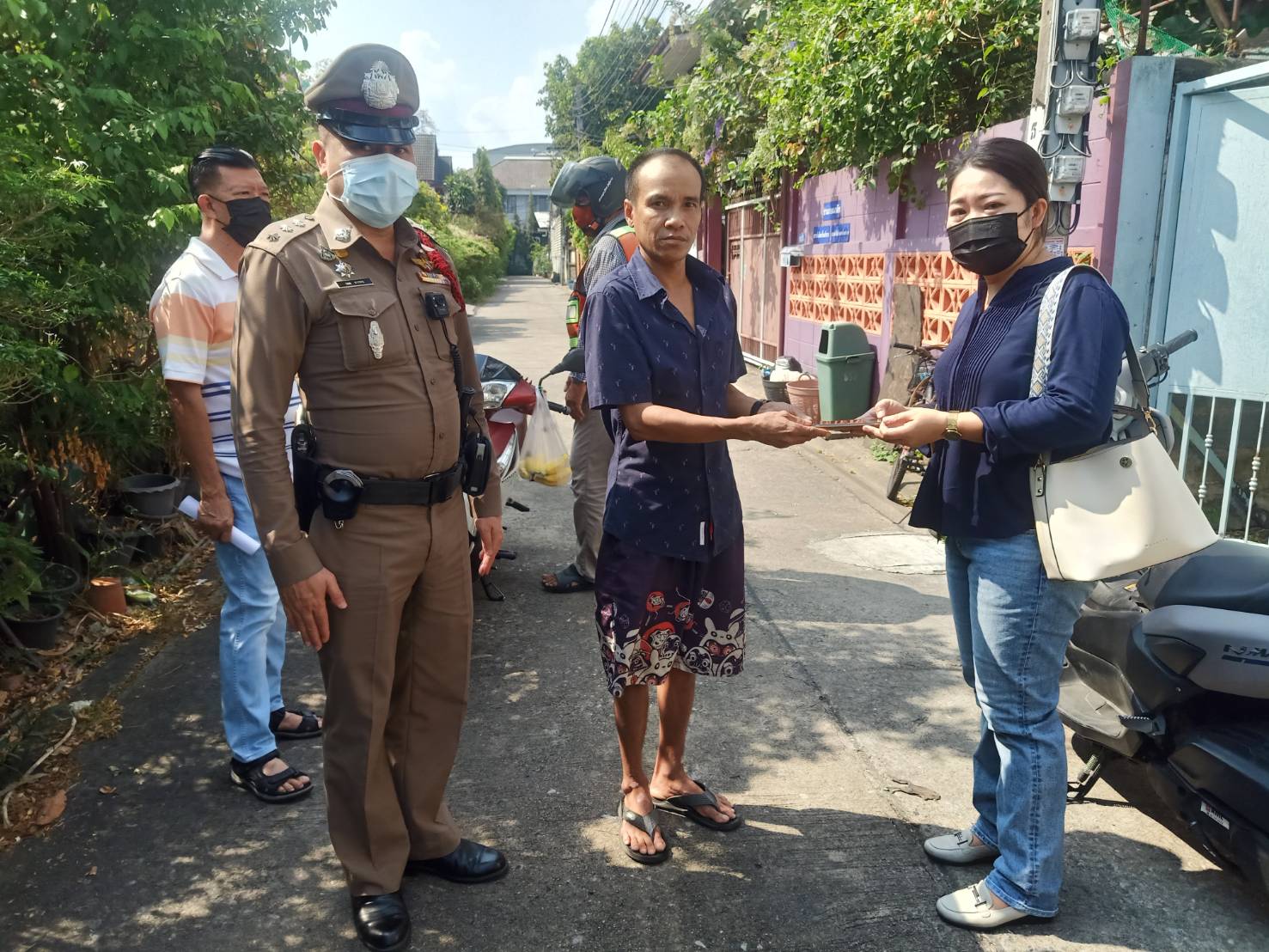 เมื่อ 8 กุมภาพันธ์ 2567 เวลา 11.00 น. ร.ต.อ.กมล ลาภขจร รอง สวป.สน.บางพลัด ปฏิบัติหน้าที่ ร้อยเวร 2-0 มีพลเมืองดีแจ้งว่าพบกระเป๋าสตางค์ จึงเก็บได้ แล้วนำส่งให้ ร.ต.อ.กมล ลาภขจร ในเวลาต่อมา ร.ต.อ.กมล ลาภขจร รอง สวป.สน.บางพลัด ได้ดำเนินการติดตามจนพบเจ้าของกระเป๋าสตางค์ดังกล่าว จึงได้นำกระเป๋าสตางค์คืนประชาชน พร้อมกับพลเมืองดี ที่เก็บได้ผลการปฏิบัติ๑. ชื่อผู้ปฏิบัติ พ.ต.ท.กังศชาติ ลาชโรจน์ รอง ผกก.ป.สน.บางพลัด , พ.ต.ท.วรเดช เส็นฤทธิ์ สวป.สน.บางพลัด  2. หน่วยงานรับผิดชอบ งานป้องกันปราบปราม สน.บางพลัด3. ชื่อกิจกรรม ร่วมพิธีมอบประกาศนียบัตรโครงการการศึกษาเพื่อต่อต้านการใช้ยาเสพติดและลดความรุนแรงในเด็ก	          นักเรียน ( D.A.R.E)4. สถานที่  โรงเรียนพิมลวิทย์ แขวงบางพลัด เขตบางพลัด กรุงเทพมหานคร5. เวลาดำเนินการ 13.40 น.6. รายละเอียดของการปฏิบัติในแต่ละกิจกรรมวันที่ 27 กุมภาพันธ์ 2567 เวลา 13.40 น. พ.ต.ท.กังศชาติ ลาชโรจน์ รอง ผกก.ป.สน.บางพลัด และพ.ต.ท.วรเดช เส็นฤทธิ์ พร้อมด้วย ตชส.สน.บางพลัด ร่วมพิธีมอบประกาศนียบัตรโครงการการศึกษาเพื่อต่อต้านการใช้ยาเสพติด และลดความรุนแรงในเด็กนักเรียน ( D.A.R.E.)ผลการปฏิบัติ๑. ชื่อผู้ปฏิบัติ พ.ต.ท.กังศชาติ ลาชโรจน์ รอง ผกก.ป.สน.บางพลัด  พร้อมข้าราชการตำรวจ สน.บางพลัด  2. หน่วยงานรับผิดชอบ งานป้องกันปราบปราม สน.บางพลัด3. ชื่อกิจกรรม โครงการจิดอาสา “เราทำความดี ด้วยหัวใจ “ มอบถุงยังชีพให้แก่ผู้ป่วยติดเตียงและผู้ยากไร้	         ที่พักอาศัย4. สถานที่  ชุมชนมะพร้าวคู่ ซอยจรัญสนิทวงศ์ 57 แขวงบางบำหรุ เขตบางพลัด กรุงเทพมหานคร5. เวลาดำเนินการ 10.00 น.6. รายละเอียดของการปฏิบัติในแต่ละกิจกรรม15วันที่ 2 ก.พ. 2567 เวลา ๑0.00 น. พ.ต.ท.กังศชาติ ลาชโรจน์ รอง ผกก.ป.สน.บางพลัด พ.ต.ต.หญิง.
ณพาวัน วระกมล สวป.(ชส.)สน.บางพลัด พร้อมชุดตำรวจชุมชนสัมพันธ์ และข้าราชการตำรวจ สน.บางพลัด ร่วมจัดกิจกรรมจิตอาสา มอบถุงยังชีพให้แก่ผู้ป่วยติดเตียงและผู้ยากไร้ที่พักอาศัย ณ ชุมชนมะพร้าวคู่ ซอยจรัญสนิทวงศ์ 57 แขวงบางบำหรุ เขตบางพลัด กรุงเทพมหานครผลการปฏิบัติ๑. ชื่อผู้ปฏิบัติ พ.ต.ท.วรเดช เส็นฤทธิ์ สวป.สน.บางพลัด2. หน่วยงานรับผิดชอบ งานป้องกันปราบปราม สน.บางพลัด3. ชื่อกิจกรรม ตั้งจุด ว.434. สถานที่  หน้าช่างชุ่ย ถนนสิรินธร แขวงบางพลัด เขตบางพลัด กรุงเทพมหานคร5. เวลาดำเนินการ 20.01 – 22.00 น.6. รายละเอียดของการปฏิบัติในแต่ละกิจกรรม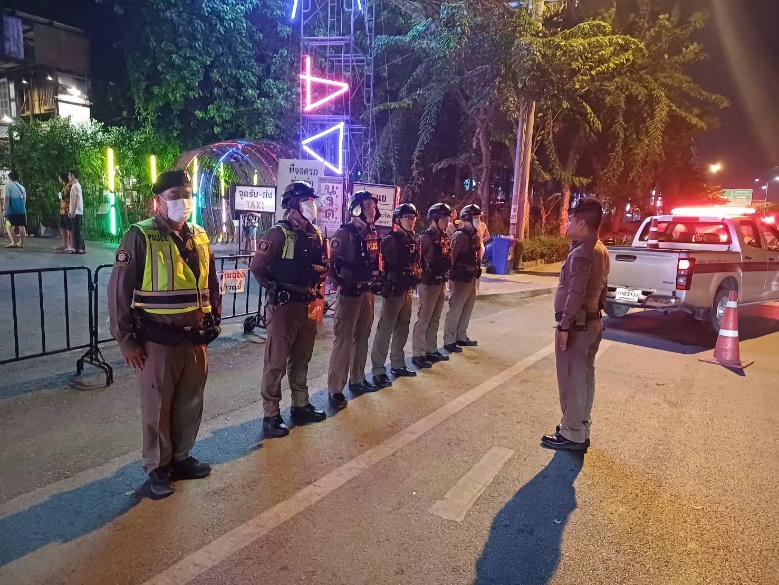 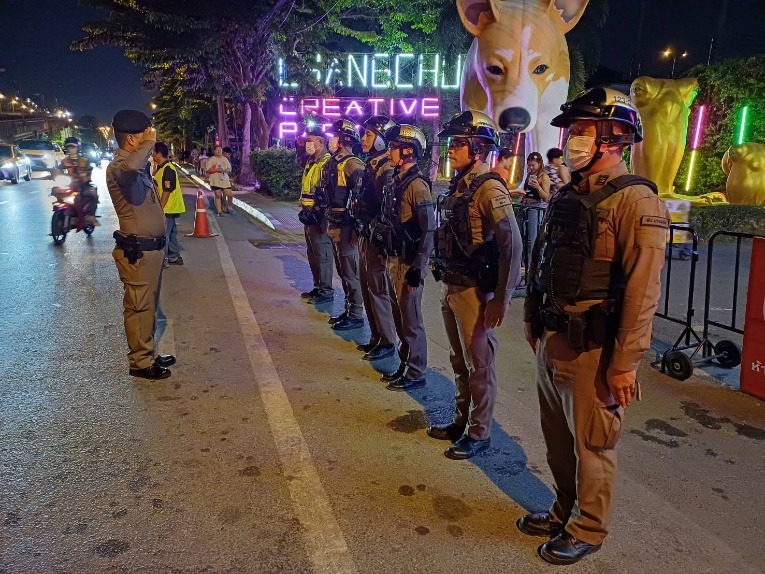 เมื่อ 14 กุมภาพันธ์ 2567 เวลา 20.01 น.  พ.ต.ท.วรเดช เส็นฤทธิ์ ร.ต.ท.รักเกียรติ สัญญะวิชัย รอง สว(ป.).สน.บางพลัด พร้อมสายตรวจสน.บางพลัด ตั้งจุดว.43 ป้องกันปราบปรามอาชญากรรมตั้งแต่เวลา 20.01-22.00 น. สน.บางพลัด ได้กำหนดจุด ว.43 ที่บริเวณหน้าช่างชุ่ย ถนนสิรินธร แขวงบางพลัด เขตบางพลัด กรุงเทพมหานคร ผลการปฏิบัติไม่พบการกระทำผิดและพบสิ่งผิดกฏหมายแต่อย่างใดผลการปฏิบัติประจำเดือน ของงานสอบสวน สน.บางพลัดเดือน กุมภาพันธ์ 2567๒. งานสอบสวน๒.1  เปรียบเทียบสถิติคดีอาญา ย้อนหลัง ๓ ปี แผนภูมิสถิติคดีอาญา ย้อนหลัง ๓ ปี  (๒๕๖4– ๒๕๖6)   ปี พ.ศ.๒๕๖4  คดีอาญาเกิด จำนวน    554   คดี   ปี พ.ศ.2565  คดีอาญาเกิด จำนวน    664   คดี   ปี พ.ศ.2566  คดีอาญาเกิด จำนวน    447   คดี2.2สถิติคดีอาญา ๔ กลุ่มประจำเดือน  กุมภาพันธ์ 2567        แผนภูมิสถิติคดีอาญา ๔ กลุ่ม ประจำเดือน กุมภาพันธ์ 2567คดีอาญาเกิดขึ้น  14  คดี  จับกุม  13  ราย ผู้ต้องหา  17  คนกลุ่ม 1 พยายามฆ่า	1 คดี   จับ 1 ราย   ผู้ต้องหา 1  คนทำร้ายร่างกาย    2 คดี   จับ 2 ราย   ผู้ต้องหา 4  คนกระทำชำเราฯ	1 คดี   จับ 1 ราย   ผู้ต้องหา 1  คนกลุ่ม 2	ฉ้อโกง   	 1 คดี  จับ   0 ราย  ผู้ต้องหา  0 คน	ฐานความผิดโจรกรรมรถจักรยานยนต์	1 คดี  จับ   1 ราย  ผู้ต้องหา  3 คน  กลุ่ม 3 ฐานความผิดพิเศษ 2 คดี  จับ   2 ราย  ผู้ต้องหา  2 คน	ฐานความผิดฉ้อโกงนำเข้าสู่ระบบคอมฯ  1  คดี   จับ 0 ราย  ผู้ต้องหา 0 คนกลุ่ม 4 ยาเสพติด   4 คดี  จับ 3 ราย   ผู้ต้องหา  3   คน	อาวุธปืนและวัตถุระเบิด       3 คดี จับ 3 ราย ผู้ต้องหา 3 คน            อื่นๆ  -	2.3  สถิติคดีอาญา ๔ กลุ่มประจำปี 25662.4  เปรียบเทียบคดีอาญา ๔ กลุ่มเดือน มกราคม 2567 กับ เดือน กุมภาพันธ์ 2567แผนภูมิเปรียบเทียบสถิติคดีอาญา ๔ กลุ่ม ประจำเดือน มกราคม  2567  กับ เดือน กุมภาพันธ์  25672.5  เปรียบเทียบคดีอาญา ๔ กลุ่ม เดือน กุมภาพันธ์ ๒๕๖6 กับ เดือน กุมภาพันธ์ ๒๕๖7แผนภูมิเปรียบเทียบสถิติคดีอาญา ๔ กลุ่ม ประจำเดือน กุมภาพันธ์ ๒๕๖6 กับ เดือน กุมภาพันธ์ ๒๕๖72.6  สำนวนอยู่ระหว่างสอบสวน       2.6.๑ เลขคดีสุดท้าย   	2.6.๑.๑ คดีอาญา  จำนวนคดีอาญา  649 คดี( ปัจจุบันสำนวนอยู่ระหว่างสอบสวน  มี 19 คดี )		2.6.๑.๒ คดีจราจร  จำนวน 575  คดี( ปัจจุบันสำนวนอยู่ระหว่างสอบสวน  มี   -  คดี )  2.6.๑.๓ คดีชันสูตร 37/๒๕๖6 ( ปัจจุบันสำนวนอยู่ระหว่างสอบสวน มี  - คดี )		2.6.๑.๔ คดีอุกฉกรรจ์ เหตุเกิด จำนวน 2 คดี จับได้ 2 คดี 2.7  สำนวนคดีอาญาล่าช้าตามคำสั่ง ตร.ที่ ๔๑๙/๒๕๕๖  	จำนวน  19 คดีภาคผนวกผลการปฏิบัติ๑. ชื่อผู้ปฏิบัติ  พ.ต.ท.ชาณิช เข็มเพชร์ รอง ผกก.(สอบสวน) สน.บางพลัด2. หน่วยงานรับผิดชอบ งานสอบสวน สน.บางพลัด3. ชื่อกิจกรรม อบรมให้ความรู้งานสอบสวนให้กับนักเรียนนายร้อยฝึกอบรมงานสอบสวน เพื่อใช้ในการปฏิบัติ4. สถานที่  ห้องประชุมชั้น 2 ศปก.สน.บางพลัด5. เวลาดำเนินการ 10.00 – 12.00  น.6. รายละเอียดของการปฏิบัติในแต่ละกิจกรรม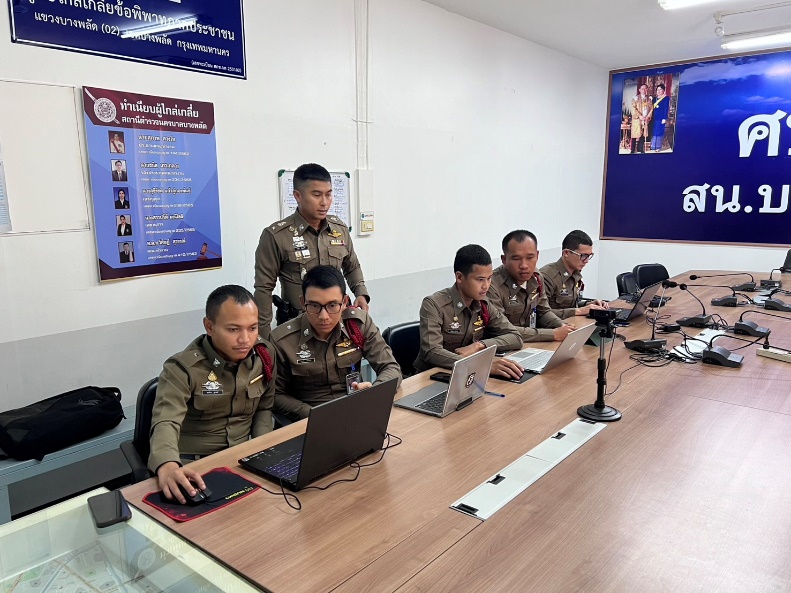 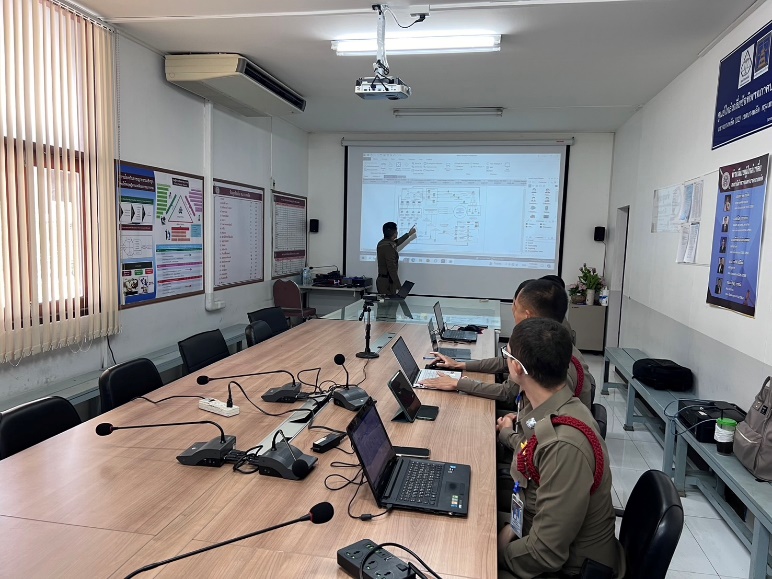 วันที่ 16 กุมภาพันธ์ 2567 เวลา 10.00 น. พ.ต.ท.ชาณิช เข็มเพชร์ รอง ผกก.(สอบสวน) สน.บางพลัด ได้อบรมให้ความรู้งานสอบสวนสำหรับการปฏิบัติหน้าที่ให้กับ นักเรียนนายร้อยฝึกอบรม เพื่อให้รู้ถึงการปฏิบัติหน้าที่ ของพนักงานสอบสวน สามารถนำไปประยุกต์ใช้ในการปฏิบัติหน้าที่ ณ ห้องประชุม ชั้น 2 ศปก.สน.
บางพลัดผลการปฏิบัติ๑. ชื่อผู้ปฏิบัติ  พ.ต.ท.สกนธ์ บุญจันทร์ สว.(สอบสวน) สน.บางพลัด ทำหน้าที่หัวหน้างานคดี พร้อมด้วย เจ้าหน้าที่เก็บของกลาง2. หน่วยงานรับผิดชอบ งานสอบสวน สน.บางพลัด3. ชื่อกิจกรรม ตรวจสอบการจัดเก็บของกลาง 4. สถานที่  สถานีตำรวจนครบาลบางพลัด5. เวลาดำเนินการ 13.30 น.6. รายละเอียดของการปฏิบัติในแต่ละกิจกรรม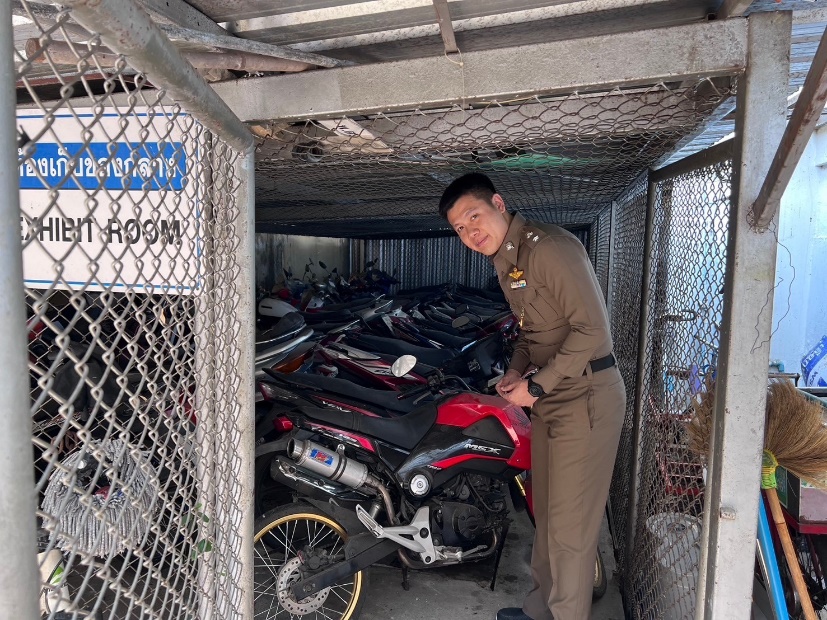 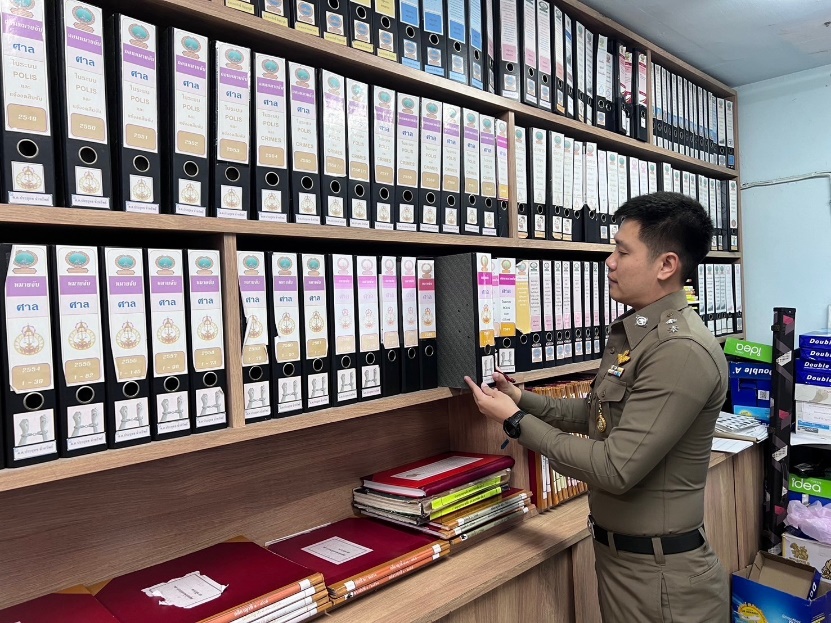 เมื่อวันที่ 28 กุมภาพันธ์ 2567 เวลา 13.30 น. พ.ต.ท.สกนธ์ บุญจันทร์ สว.(สอบสวน) สน.บางพลัด ทำหน้าที่หัวหน้างานคดี พร้อมด้วย เจ้าหน้าที่ จัดเก็บของกลาง และสิ่งของเกี่ยวกับคดี ดำเนินการตรวจสอการจัดเก็บของกลาง ให้เป็นระเบียบเรียบร้อย และเพื่อเป็นการตรวจสอบการทำงานของเจ้าหน้าที่และป้องกันการทุจริต ผลการปฏิบัติประจำเดือน ของงานสืบสวน สน.บางพลัดเดือน กุมภาพันธ์ 25673. งานสืบสวน 	6.1. การปิดล้อมตรวจค้น ประจำเดือน กุมภาพันธ์ 2567		6.1.1 การปิดล้อมตรวจค้น			จำนวน 	 4 	ครั้ง		( มีผลการจับกุมจากการปิดล้อม จำนวน 2 คดี ผู้ต้องหา จำนวน 2 คน )		๖.๑.๒ มีการเก็บ DNA 				จำนวน	 1	ราย	6.2 ผลการจับกุมทั้งหมด ประจำเดือน กุมภาพันธ์ 2567		6.2.1 จับกุม 					จำนวน	   3 	คดี		6.2.2 แยกเป็นคดีอาญา 5 กลุ่ม ดังนี้			6.2.2.1 กลุ่มที่ 1 			จำนวน 	    1 	คดี			6.2.2.2 กลุ่มที่ 2 			จำนวน 	    -	คดี			6.2.2.3 กลุ่มที่ 3 			จำนวน 	    - 	คดี6.2.2.4 กลุ่มที่ 4 			จำนวน 	    2 	คดี6.2.2.5 กลุ่มที่ 5 			จำนวน 	    - 	คดี   (จับกุมยาเสพติด จำนวน 2 คดี (ผตห.2 ราย) , จับกุม หมายจับ 6 คดี ผตห.6 ราย)   6.3 สรุปการดำเนินการจับกุมบุคคลตามหมายจับ		6.3.1 หมายจับทั้งหมด 				จำนวน	 133 	หมาย		6.3.2 ดำเนินการจับกุมแล้ว 			จำนวน	 6	หมาย		6.3.๓ เดือน กุมภาพันธ์ 2567 มีผลการจับกุมตามหมาย จำนวน  6  หมาย			6.3.3.๑ จับกุมหมายจับค้างเก่าของ สน.บางพลัด จำนวน  1  หมาย			6.3.3.๒ จับกุมหมายจับต่างพื้นที่		จำนวน	  -	หมาย			6.3.3.๓ จับกุมตามหมายจับของศาล	จำนวน	  -	หมาย		6.3.๔ สรุปยอดหมายคงเหลือของ สน.บางพลัด	จำนวน	 127 	หมาย 6.3.๔.๑ หมายจับสมบูรณ์ 		จำนวน 	  127	หมาย 6.3.๔.๒ หมายจับไม่สมบูรณ์ 		จำนวน	  88 	หมาย	6.4 บุคคลพ้นโทษ / พักโทษ			6.4.1 จำนวนบุคคลพ้นโทษทั้งหมด 	จำนวน	  6 	ราย			6.4.2 ดำเนินติดตามพฤติกรรมแล้ว	จำนวน	  6 	ราย			6.4.3 คงเหลือ 				จำนวน	  6	ราย			หมายเหตุ ได้ดำเนินการครบแล้วภาคผนวก ผลการปฏิบัติ การปิดล้อมตรวจค้นหน่วยงานรับผิดชอบ งานสืบสวน สน.บางพลัด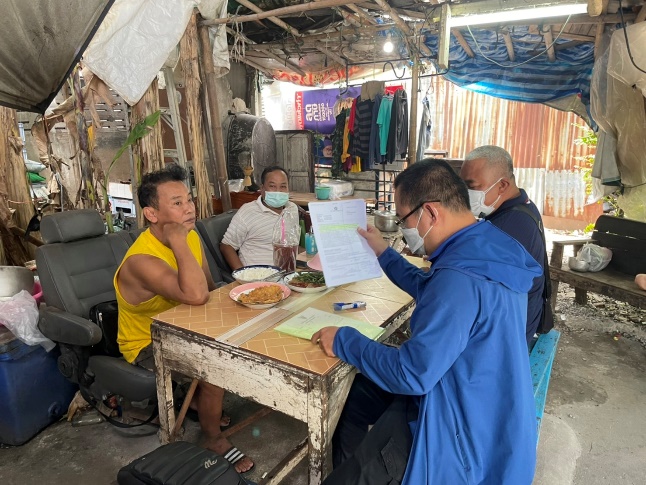 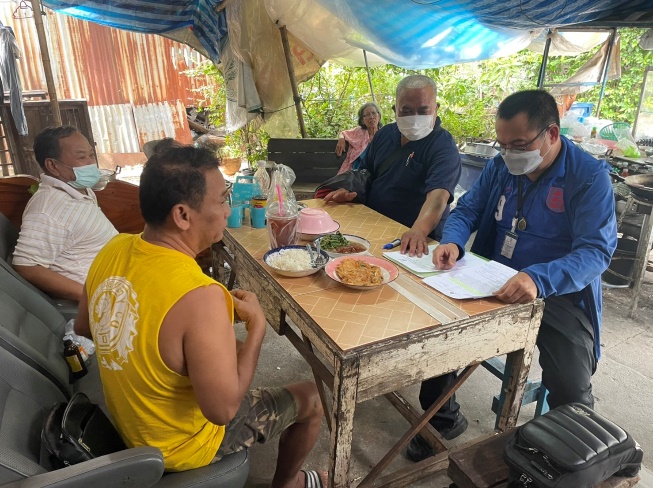 	         เมื่อ 20 กุมภาพันธ์ ๒๕๖7 เวลา ๑1.๓๐ น. เจ้าหน้าที่ฝ่ายสืบสวน สน.บางพลัด, ตรวจค้นบุคคลตามเป้าหมาย ภายในบ้านพักคนงาน จรัญฯ 86 แขวงบางพลัด เขตบางพลัด กทม. ผลการตรวจค้น ไม่พบสิ่งผิดกฎหมายแต่อย่างใด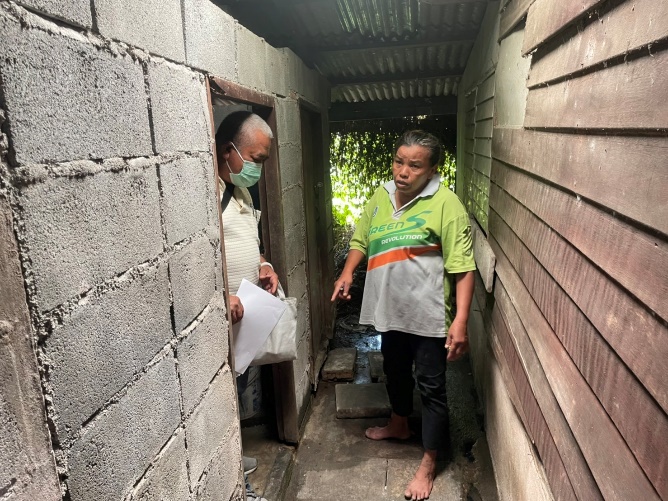 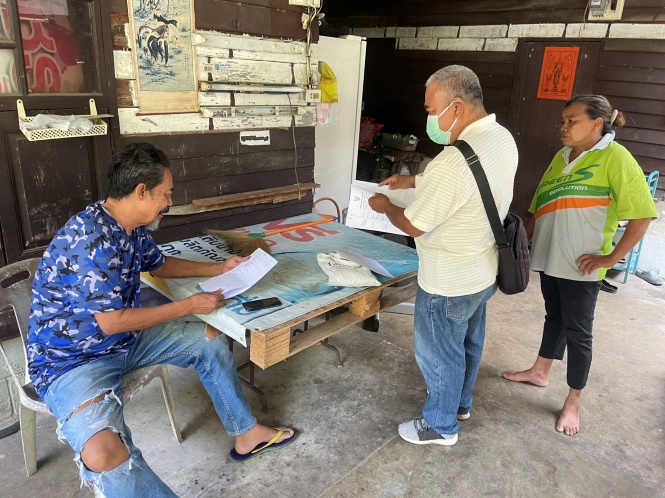 	เมื่อ 21 กุมภาพันธ์ ๒๕๖7 เวลา ๑3.๓๐ น. เจ้าหน้าที่ฝ่ายสืบสวน สน.บางพลัด, ตรวจค้นบุคคลตามเป้าหมาย ภายในบ้านพักเลขที่ 756 จรัญฯ 85 แขวงบางพลัด เขตบางพลัด กทม. ผลการตรวจค้น ไม่พบสิ่งผิดกฎหมายแต่อย่างใดผลการปฏิบัติ การปิดล้อมตรวจค้นหน่วยงานรับผิดชอบ งานสืบสวน สน.บางพลัด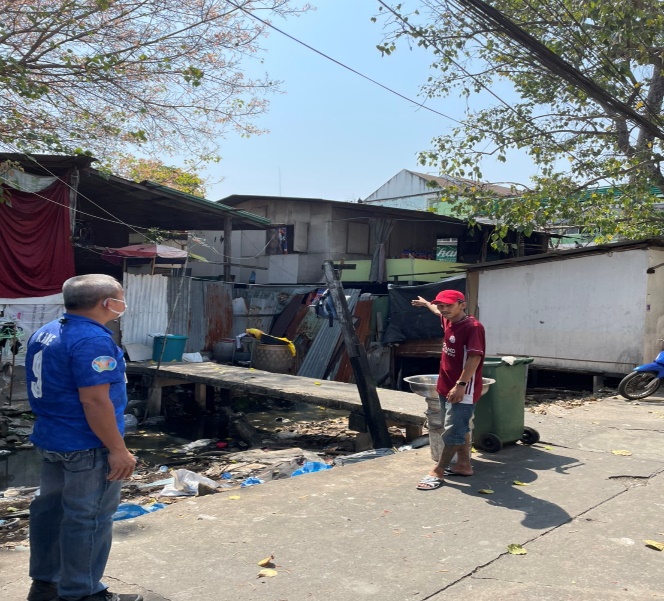 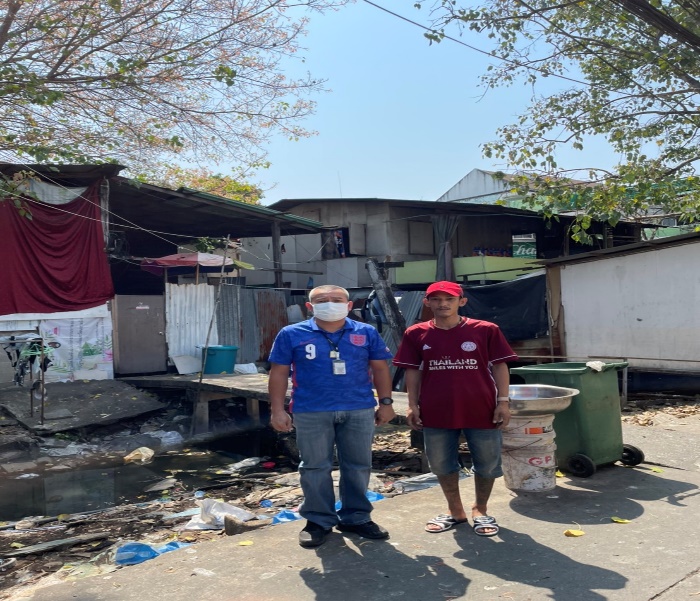           เมื่อ 24 กุมภาพันธ์ ๒๕๖7 เวลา ๑2.๓๐ น. เจ้าหน้าที่ฝ่ายสืบสวน สน.บางพลัด, ตรวจค้นบุคคลตามเป้าหมาย ภายในเพิงพักไม่มีเลขที่ จรัญฯ 79 แขวงบางพลัด เขตบางพลัด กทม. ผลการตรวจค้น ไม่พบสิ่งผิดกฎหมายแต่อย่างใด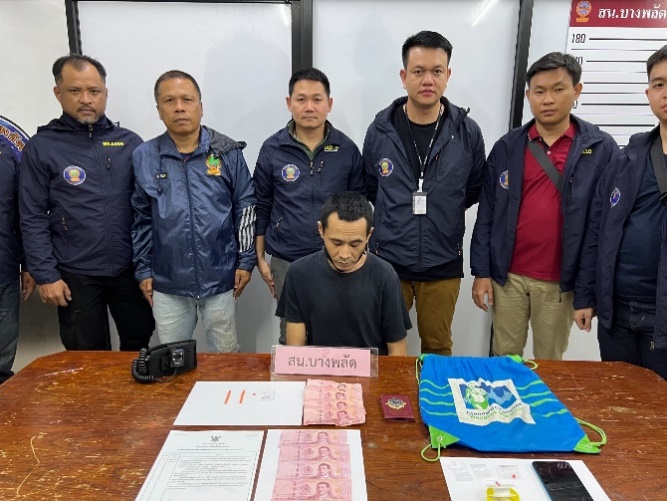 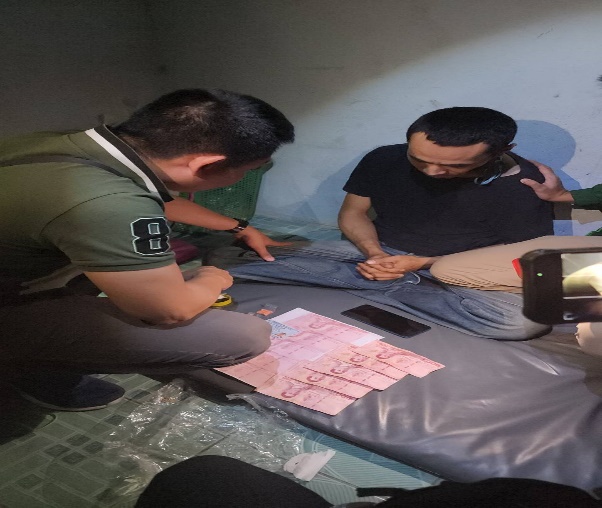           เมื่อ 3 กุมภาพันธ์ ๒๕๖7 เวลา 20.3๐ น. นายณัฐศักดิ์หรือเต้ย บุญยืน อายุ 42 ปี ผู้ต้องหา ข้อหา “จำหน่ายโดยการมีไว้เพื่อจำหน่าย โดยการขายซึ่งยาเสพติดให้โทษประเภท 1 ชนิดร้ายแรง (ยาบ้าและไอซ์หรือเมทแอมเฟตามีน) ไว้ในความครอบครองไม่ได้รับอนุญาต อันเป็นการกระทำเพื่อการค้า ,เป็นผู้ขับขี่รถเสพยาเสพติดให้โทษประเภท 1 (ยาไอซ์หรือเมทแอมเฟตามีน) โดยผิดกฎหมาย และเสพยาเสพติดให้โทษประเภท 1 (ยาไอซ์หรือเมทแอมเฟตามีน) โดยผิดกฎหมาย”เจ้าหน้าที่ตำรวจจึงได้นำตัวผู้ต้องหาทั้งสองพร้อมของกลางทั้งหมด นำส่งพนักงานสอบสวน สน.บางพลัด เพื่อดำเนินคดีตามกฎหมายต่อไปผลการปฏิบัติ การจับกุมหน่วยงานรับผิดชอบ งานสืบสวน สน.บางพลัด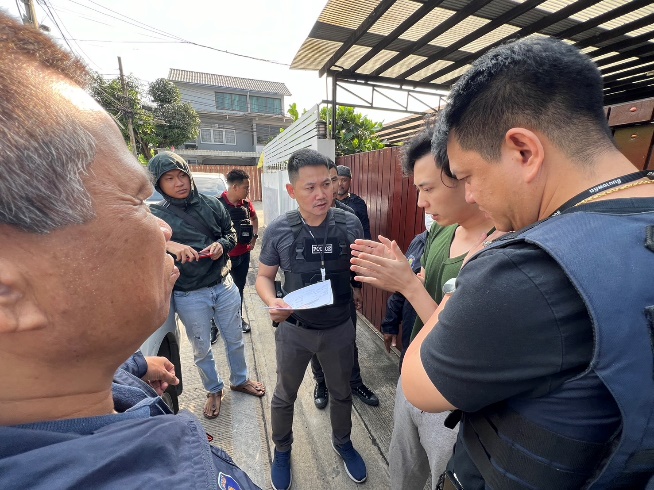 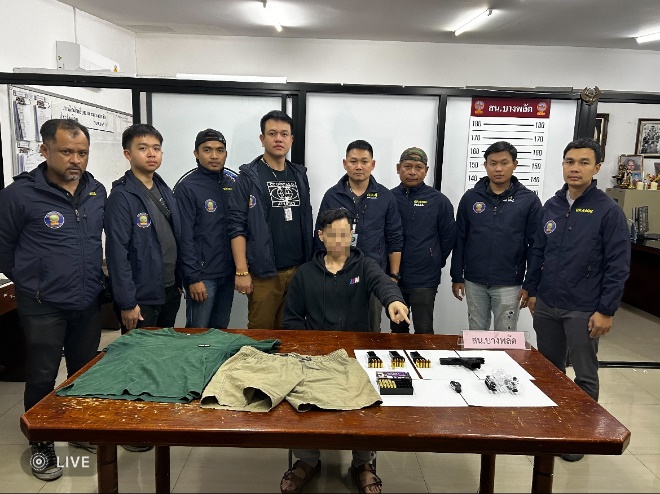 	วันที่  8 กุมภาพันธ์ พ.ศ.2567   เวลาประมาณ 09.30 น. ผู้ต้องหา นายสารัชหรือบอส จึงพัฒน์ อายุ 28 ปี หมายเลขบัตร 1-1014-02095-06-3  ข้อหา “พกพาอาวุธปืนติดตัวไปในเมืองหมู่บ้านหรือทางสาธารณะโดยไม่ได้รับอนุญาตและยิงปืนโดยไม่มีเหตุอันควร” เจ้าหน้าที่ตำรวจจึงได้นำตัวผู้ต้องหาทั้งสองพร้อมของกลางทั้งหมด นำส่งพนักงานสอบสวน สน.บางพลัด เพื่อดำเนินคดีตามกฎหมายต่อไป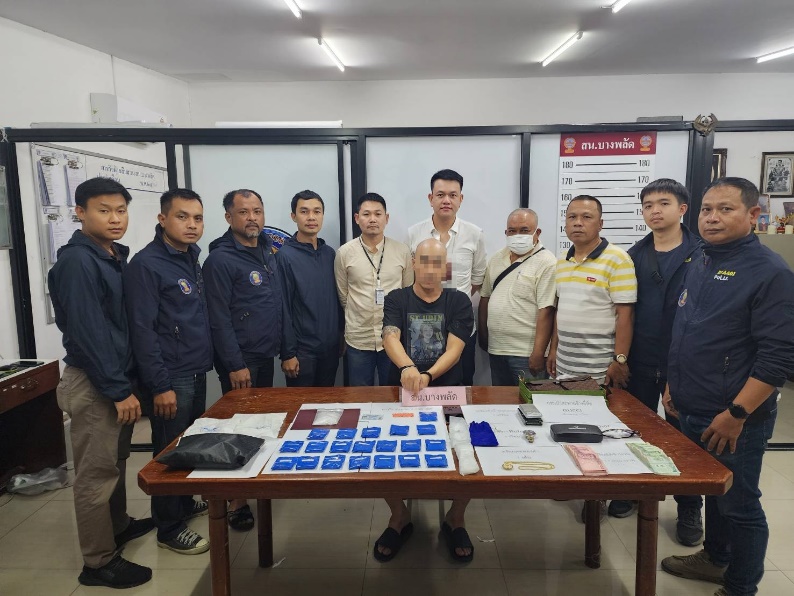 	วันที่ 14 กุมภาพันธ์ 2567 เวลาประมาณ 09.30 น. นายจักรพงษ์ อร่ามรัตนวรรณ เลขประจำตัว ปชช.1-1007-00002-20-8 อายุ 40 ปี ผู้ต้องหาบ้านเลขที่ 49/359 หมู่ที่ 6 ตำบลบางเมืองใหม่ อำเภอเมืองสมุทรปราการ จังหวัดสมุทรปราการ ข้อหา “จำหน่าย โดยการมีไว้เพื่อจำหน่าย โดยการขาย ซึ่งยาเสพติดให้โทษประเภท 1 ชนิดร้ายแรง (ยาบ้าและไอซ์หรือเมทแอมเฟตามีน) ไว้ในความครอบครองไม่ได้รับอนุญาต อันเป็นการกระทำเพื่อการค้า”เจ้าหน้าที่ตำรวจจึงได้นำตัวผู้ต้องหาทั้งสองพร้อมของกลางทั้งหมด นำส่งพนักงานสอบสวน สน.บางพลัด เพื่อดำเนินคดีตามกฎหมายต่อไปผลการปฏิบัติประจำเดือน ของงานอำนวยการ สน.บางพลัดเดือน กุมภาพันธ์ 25674.งานอำนวยการ      สถานภาพกำลังพลบัญชีแสดงสถานภาพกำลังพล ระดับชั้นสัญญาบัตร สังกัด สน.บางพลัด	ระดับ				อัตราอนุญาต		อัตราคนครอง		ว่าง		ผกก.					1			1	   	 -	รอง ผกก.				6			6		 -	สว.					13			13		 -		รอง สวป				12			3	 	9		รอง สว.สส.				4			-		4		รอง สว.จร.				3			3		-	รอง สว.(สอบสวน)			20			8		12	รอง สว.อก.				1			-		1		รวมทั้งสิ้น				60			34		26			    บัญชีแสดงสถานภาพกำลังพลระดับ ชั้นประทวน สังกัด สน.บางพลัด	ระดับ				อัตราอนุญาต		อัตราคนครอง		ว่าง		รอง สว.ควบ (ป.)				15			15		-	ผบ.หมู่(ป.)				82			49	 	33		รอง สว.ควบ (สส.)			3			3		-		ผบ.หมู่(สส)				7			7		-	รอง สว.ควบ (จร.)			4			4		-		ผบ.หมู่(จร.)				24			13		11	รอง สว.ควบ (สอบ.)			2			2		-		ผบ.หมู่(สอบสวน)			13			7		6	รอง สว.ควบ (อก.)			-			-		-		ผบ.หมู่(อก.)				3			1		2	รวมทั้งสิ้น				153			101		53	สรุปยอดกำลังพล			ข้อมูล ณ วันที่ 29 กุมภาพันธ์ 2567ภาคผนวกผลการปฏิบัติ๑. ชื่อผู้ปฏิบัติ  พ.ต.ท.นิกร คงคาลัย สว.อก.สน.บางพลัด  และเจ้าหน้าที่ พัสดุ สน.บางพลัด2. หน่วยงานรับผิดชอบ งานอำนวยการ สน.บางพลัด3. ชื่อกิจกรรม ตรวจอาวุธปืนสิ่งของหลวง 4. สถานที่  สถานีตำรวจนครบาลบางพลัด5. เวลาดำเนินการ 09.00 น.6. รายละเอียดของการปฏิบัติในแต่ละกิจกรรม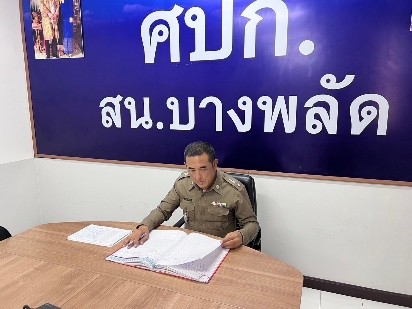 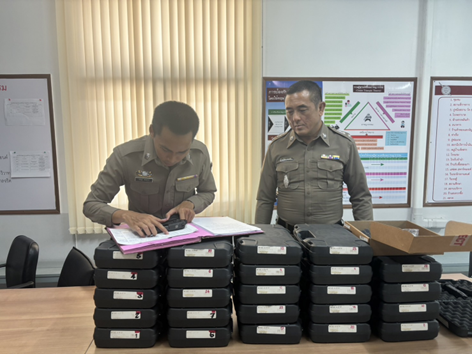 เมื่อวันที่ 12 กุมภาพันธ์ 2567 เวลา 09.00 น. พ.ต.ท.นิกร คงคาลัย สว.อก.สน.บางพลัด และเจ้าหน้าที่ พัสดุและส่งกำลังบำรุง  ดำเนินการตรวจสอบพัสดุ อุปกรณ์ ปืน เครื่องกระสุน  และสมุดเบิก - จ่าย ต่าง ๆ ตามวงรอบการตรวจ เพื่อติดตามและป้องกันการสูญหายของสิ่งของ ของทางราชการผลการปฏิบัติ๑. ชื่อผู้ปฏิบัติ  พ.ต.ท.นิกร คงคาลัย สว.อก.สน.บางพลัด พร้อมด้วย เจ้าหน้าที่ พัสดุ2. หน่วยงานรับผิดชอบ งานอำนวยการ สน.บางพลัด3. ชื่อกิจกรรม ตรวจสอบอาวุธปืนสำหรับข้าราชการตำรวจที่เบิกปืนของหลวงไป ประจำเดือน กุมภาพันธ์ 25674. สถานที่  สถานีตำรวจนครบาลบางพลัด5. เวลาดำเนินการ 14.00 น.6. รายละเอียดของการปฏิบัติในแต่ละกิจกรรม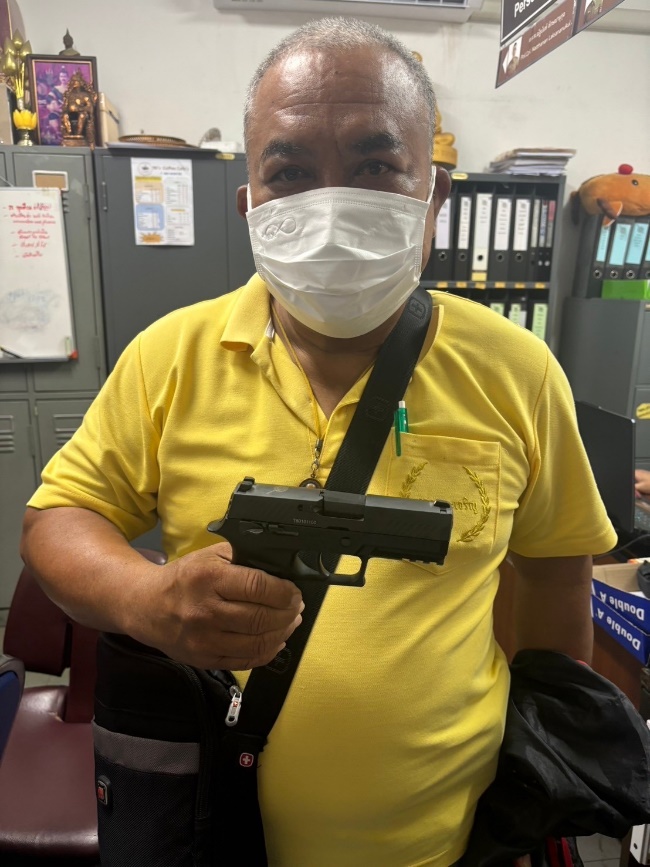 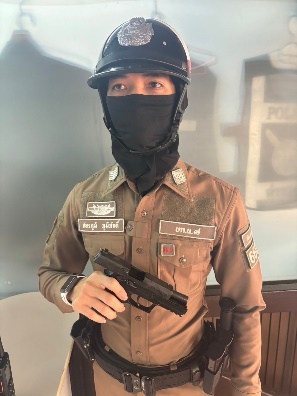 เมื่อวันที่ 29 กุมภาพันธ์ 2567 เวลา 15.00 น. พ.ต.ท.นิกร คงคาลัย สว.อก.สน.บางพลัด พร้อมด้วย เจ้าหน้าที่ พัสดุ ดำเนินการเรียกข้าราชการตำรวจ ผู้เบิกปืนของหลวงไป เพื่อนำมาตรวจสภาพอาวุธปืนที่เบิกไป และการนำไปใช้ของข้าราชการตำรวจ ในสังกัด สน.บางพลัดผลการปฏิบัติประจำเดือน ของงานจราจร สน.บางพลัด เดือน กุมภาพันธ์ 25675.งานจราจร	5.1 กวดขันจับกุมการกระทำผิดกฎหมายว่าด้วยการจราจรทางบก (๑๐ ข้อหาหลัก)ประจำเดือน กุมภาพันธ์ 2567สรุปการออกใบสั่งประจำเดือน กุมภาพันธ์ 2566 / 2567กุมภาพันธ์ 2566		จำนวน	381	ใบกุมภาพันธ์ 2567		จำนวน	355	ใบ5.2  สรุปผลการปฏิบัติงานจราจร ระยะเวลาตั้งวันที่ ๑ – 31 กุมภาพันธ์ ๒๕๖7รปภ./อำนวยความสะดวก ครู นักเรียน   						20	ครั้งการตั้งจุดตรวจ จุดสกัด					          			8	ครั้งมีการตรวจค้น บุคคล ยานพาหนะต้องสงสัยตามข้อสั่งการของ ผบช.   			25	ครั้งมีการออกตรวจสอบเส้นทางสายหลัก สายรอง					31      ครั้งการกวดขันวินัยจราจรในพื้นที่							31     	ครั้งตรวจเยี่ยมหน่วยงานราชการ ออกตรวจตู้แดงในเขตตรวจ			        	5	ครั้งการเข้าระงับเหตุ เช่น อุบัติเหตุ ข้อขัดข้อง ทะเลาะวิวาท ฯลฯ	 			50 	ครั้งออกประชาสัมพันธ์ ผู้ประกอบการร้าน เพื่อแสวงหาความร่วมมือจากประชาชน		5	ครั้งอุบัติเหตุที่เกิดขึ้นในพื้นที่   								50  	ครั้งรปภ. บุคคลสำคัญ / VIP								2     	ครั้งอำนวยความสะดวกการจราจรตลาดนัด / พื้นที่จัดงานต่างๆ				30	ครั้งภาคผนวกผลการปฏิบัติของสายตรวจจราจรหน่วยงานรับผิดชอบ งานจราจร สน.บางพลัด	     เมื่อ 15 กุมภาพันธ์ 2567  เวลา 10.0๐-12.00 น. บางพลัด6 พร้อมกำลังตั้งจุดตรวจกวดขันวินัยจราจรที่แยกบางพลัด ​10 ข้อหาหลัก.              เมื่อ 18 กุมภาพันธ์ 2567  เวลา 21.0๐-23.00 น. บางพลัด61 พร้อมกำลัง ตั้งจุดตรวจวัดแอลกอฮอล์และกวดขันวินัยจราจร ที่แยกบางพลัดผลการปฏิบัติของสายตรวจจราจรหน่วยงานรับผิดชอบ งานจราจร สน.บางพลัด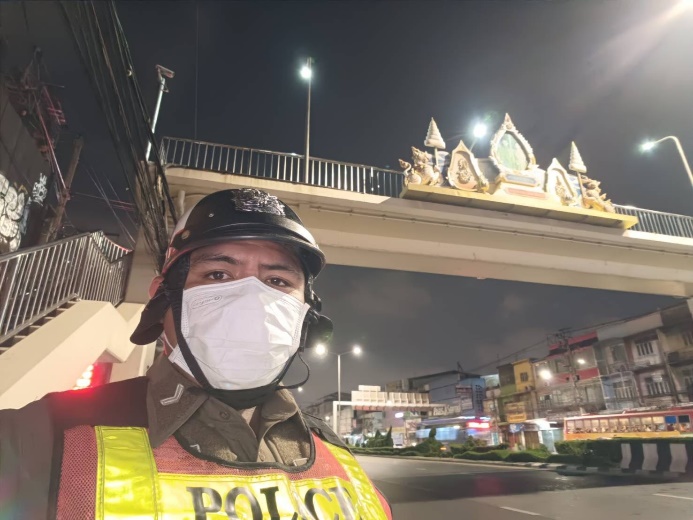 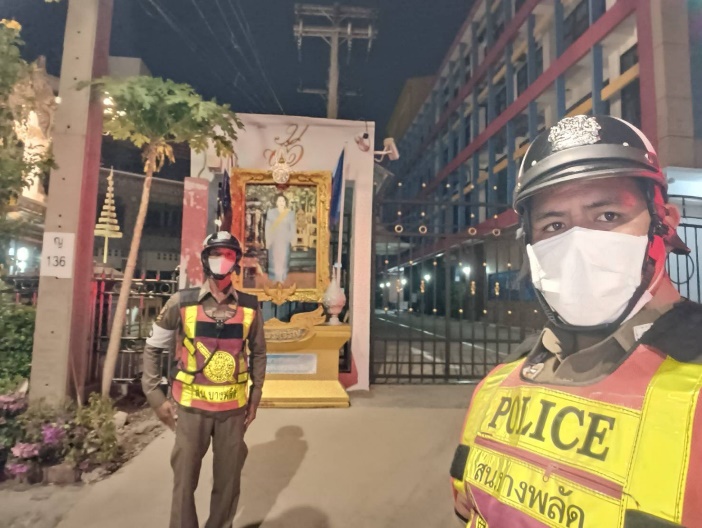           เมื่อ 29 กุมภาพันธ์ 2567 เวลา 22.00 น. งานจราจร ปฏิบัติหน้าที่ อำนวยความสะดวกจราจร พร้อมป้องกันรถแข่ง และอาชญากรรม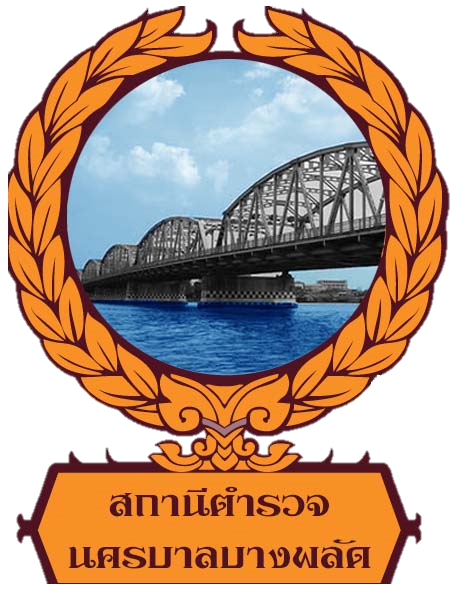 ชั้นสัญญาบัตรชั้นประทวนรวมหมายเหตุอัตราอนุญาต60153213อัตราคนครอง34101135อัตราว่าง265378     ตำแหน่งว่าง ชั้น สัญญาบัตร1.รอง สวป                  9   ตำแหน่ง2.รอง สว.สส.               4   ตำแหน่ง3.รอง สว.(สอบสวน)       12   ตำแหน่ง4.รอง สว.อก.                1   ตำแหน่ง      ตำแหน่งว่าง ชั้น ประทวน1.ผบ.หมู่(ป.)                33    ตำแหน่ง2.ผบ.หมู่(จร.)               11    ตำแหน่ง4.ผบ.หมู่(สอบสวน)         6     ตำแหน่ง5.ผบ.หมู่(อก.)                2     ตำแหน่งไปช่วยราชการ1     1มาช่วยราชการ---อยู่ปฏิบัติหน้าที่จริง33101134มาตรการจำนวนยานพาหนะถูกเรียกตรวจจำนวนยานพาหนะถูกเรียกตรวจจำนวนยานพาหนะถูกเรียกตรวจจำนวนยานพาหนะถูกเรียกตรวจจำนวนยานพาหนะถูกเรียกตรวจจำนวนยานพาหนะถูกเรียกตรวจจำนวนยานพาหนะถูกเรียกตรวจจำนวนยานพาหนะถูกเรียกตรวจมาตรการรถ จยยรถปิคอัพรถเก๋งรถโดยสารสาธารณะรถบรรทุก๖ ล้อขึ้นไปอื่นๆรวมจำนวนผู้ถูกดำเนินคดี   (คน)1. ความเร็วเกินกำหนด000000002. ขับรถย้อนศร200000020133. ฝ่าฝืนสัญญาณไฟจราจร1000000103๔. ไม่มีใบขับขี่20000000200126๕. ไม่คาดเข็มขัดนิรภัย055000107๖. แซงในที่คับขัน00000000๗. เมาสุรา30000003028๘. ไม่สวมหมวกนิรภัย20000000200189๙. มอเตอร์ไซค์ไม่ปลอดภัย2000000209๑๐. ใช้โทรศัพท์ขณะขับรถ5000005111.อื่นๆ00000000รวม48555000495376